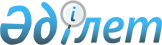 О распределении государственного образовательного заказа на подготовку кадров с высшим и послевузовским образованием в разрезе групп образовательных программ на 2021-2022, 2022-2023, 2023-2024 учебные годыПриказ Министра образования и науки Республики Казахстан от 2 июля 2021 года № 316. Зарегистрирован в Министерстве юстиции Республики Казахстан 2 июля 2021 года № 23268.
      В соответствии с подпунктом 3) пункта 15 Положения о Министерстве науки и высшего образования Республики Казахстан, утвержденного постановлением Правительства Республики Казахстан от 19 августа 2022 года № 580 "О некоторых вопросах Министерства науки и высшего образования Республики Казахстан ПРИКАЗЫВАЮ:
      Сноска. Преамбула - в редакции приказа Министра науки и высшего образования РК от 30.06.2023 № 303 (водится в действие после дня его первого официального опубликования).


      1. Распределить:
      1) государственный образовательный заказ на подготовку кадров с высшим образованием на 2021-2022, 2022-2023, 2023-2024 учебные годы в разрезе групп образовательных программ, согласно приложению 1 к настоящему приказу;
      2) государственный образовательный заказ на подготовку магистров на 2021-2022, 2022-2023, 2023-2024 учебные годы, согласно приложению 2 к настоящему приказу;
      3) государственный образовательный заказ на подготовку докторов PhD на 2021-2022, 2022-2023, 2023-2024 учебные годы, согласно приложению 3 к настоящему приказу.
      2. Департаменту высшего и послевузовского образования Министерства образования и науки Республики Казахстан в установленном законодательством Республики Казахстан порядке обеспечить: 
      1) государственную регистрацию настоящего приказа в Министерстве юстиции Республики Казахстан; 
      2) размещение настоящего приказа на интернет-ресурсе Министерства образования и науки Республики Казахстан после его официального опубликования;
      3) в течение десяти рабочих дней после государственной регистрации настоящего приказа представление в Юридической департамент Министерства образования и науки Республики Казахстан сведений об исполнении мероприятий, предусмотренных подпунктами 1) и 2) настоящего пункта.
      3. Контроль за исполнением настоящего приказа возложить на курирующего вице-министра образования и науки Республики Казахстан.
      4. Настоящий приказ вводится в действие после дня его первого официального опубликования.
      "СОГЛАСОВАН"Министерство здравоохраненияРеспублики Казахстан"___" __________ 2021 год
      "СОГЛАСОВАН"Министерство сельского хозяйстваРеспублики Казахстан"___" __________ 2021 год Государственный образовательный заказ на подготовку кадров с высшим образованием на 2022-2023 учебный год в разрезе групп образовательных программ
      Сноска. Приложение 1 - в редакции приказа и.о. Министра науки и высшего образования РК от 03.03.2023 № 91 (вводится в действие после дня его первого официального опубликования). Государственный образовательный заказ на подготовку магистров на 2022-2023 учебный год
      Сноска. Приложение 2 - в редакции приказа и.о. Министра науки и высшего образования РК от 03.03.2023 № 91 (вводится в действие после дня его первого официального опубликования). Государственный образовательный заказ на подготовку докторов PhD на 2022-2023 учебный год
      Сноска. Приложение 3 - в редакции приказа Министра науки и высшего образования РК от 20.07.2022 № 6 (вводится в действие после дня его первого официального опубликования). Государственный образовательный заказ на подготовку кадров с высшим
образованием для обучения в ведущих высших учебных заведениях молодежи
из густонаселенных и западных и вновь созданных регионов на 2022 - 2023 учебный год
      Сноска. Приказ дополнен приложением 4 в соответствии с приказом Министра науки и высшего образования РК от 20.07.2022 № 6 (вводится в действие после дня его первого официального опубликования); в редакции приказа и.о. Министра науки и высшего образования РК от 03.03.2023 № 91 (вводится в действие после дня его первого официального опубликования). Государственный образовательный заказ для обучения студентов в организациях высшего и послевузовского образования, находящихся в доверительном управлении (НАО "Северо-Казахстанский университет имени Манаша Козыбаева") на 2022 - 2023 учебный год
      Сноска. Приказ дополнен приложением 5 в соответствии с приказом Министра науки и высшего образования РК от 20.07.2022 № 6 (вводится в действие после дня его первого официального опубликования). Государственный образовательный заказ на подготовку кадров с высшим образованием на 2023-2024 учебный год в разрезе групп образовательных программ
      Сноска. Приказ дополнен приложением 6 в соответствии с приказом Министра науки и высшего образования РК от 30.06.2023 № 303 (водится в действие после дня его первого официального опубликования). Государственный образовательный заказ на подготовку магистров на 2023-2024 учебный год
      Сноска. Приказ дополнен приложением 7 в соответствии с приказом Министра науки и высшего образования РК от 30.06.2023 № 303 (водится в действие после дня его первого официального опубликования). Государственный образовательный заказ на подготовку докторов PhD на 2023-2024 учебный год
      Сноска. Приказ дополнен приложением 8 в соответствии с приказом Министра науки и высшего образования РК от 30.06.2023 № 303 (водится в действие после дня его первого официального опубликования). Государственный образовательный заказ на подготовку кадров с высшим образованием для обучения в ведущих высших учебных заведениях молодежи из густонаселенных, западных и вновь созданных регионов на 2023 - 2024 учебный год
      Сноска. Приказ дополнен приложением 9 в соответствии с приказом Министра науки и высшего образования РК от 30.06.2023 № 303 (водится в действие после дня его первого официального опубликования). Перечень организаций высшего и (или) послевузовского образования с указанием объема государственного образовательного заказа на подготовку кадров с высшим образованием для обучения студентов в организациях высшего и послевузовского образования, по образовательным программам двойного диплома
      Сноска. Приказ дополнен приложением 10 в соответствии с приказом Министра науки и высшего образования РК от 30.06.2023 № 303 (водится в действие после дня его первого официального опубликования).
					© 2012. РГП на ПХВ «Институт законодательства и правовой информации Республики Казахстан» Министерства юстиции Республики Казахстан
				
      Министр образования и наукиРеспублики Казахстан 

А. Аймагамбетов
Приложение 1 к приказу
Министра образования и науки
Республики Казахстан
от 2 июля 2021 года № 316
Код и классификация направлений подготовки
Код и классификация направлений подготовки
Наименование групп образовательных программ
Всего
Полное обучение
Полное обучение
Сокращенное обучение
Код и классификация направлений подготовки
Код и классификация направлений подготовки
Наименование групп образовательных программ
Всего
всего
для усиления языковой подготовки
всего
6B01 Педагогические науки
6B01 Педагогические науки
6B01 Педагогические науки
6B01 Педагогические науки
6B01 Педагогические науки
6B01 Педагогические науки
6B01 Педагогические науки
6В011 Педагогика и психология
В001
Педагогика и психология
263
251
12
6В012 Педагогика дошкольного воспитания и обучения
В002
Дошкольное обучение и воспитание
347
339
8
6В013 Подготовка учителей без предметной специализации
В003
Педагогика и методика начального обучения
818
760
58
В005
Подготовка учителей физической культуры
2138
2006
132
В006
Подготовка учителей музыки
179
161
18
6В015 Подготовка учителей по естественнонаучным предметам
В009
Подготовка учителей математики
600
595
5
6В015 Подготовка учителей по естественнонаучным предметам
В010
Подготовка учителей физики
869
657
198
14
6В015 Подготовка учителей по естественнонаучным предметам
В011
Подготовка учителей информатики
736
531
197
8
6В015 Подготовка учителей по естественнонаучным предметам
В012
Подготовка учителей химии
823
628
195
6В015 Подготовка учителей по естественнонаучным предметам
В013
Подготовка учителей биологии
800
609
191
6В015 Подготовка учителей по естественнонаучным предметам
В014
Подготовка учителей географии
250
250
6В016 Подготовка учителей по гуманитарным предметам
В015
Подготовка учителей по гуманитарным предметам
396
396
6В017 Подготовка учителей по языкам и литературе
В016
Подготовка учителей казахского языка и литературы
783
726
57
6В017 Подготовка учителей по языкам и литературе
В017
Подготовка учителей русского языка и литературы
675
665
10
6В017 Подготовка учителей по языкам и литературе
В018
Подготовка учителей иностранного языка
833
743
90
6В018 Подготовка социальных педагогов
В019
Подготовка социальных педагогов
63
63
6В019 Специальная педагогика
В020
Специальная педагогика
400
400
Итого:
10973
9780
781
412
Квота для детей-сирот и детей, оставшихся без попечения родителей (1%)
127
Квота для лиц с инвалидностью первой, второй групп, лиц с инвалидностью с детства, детей c инвалидностью (1%)
127
Квота для ветеранов боевых действий на территории других государств, ветеранов, приравненных по льготам к ветеранам Великой Отечественной войны (0,5%)
63
Квота для лиц казахской национальности, не являющихся гражданами Республики Казахстан (4%)
507
Квота для детей из семей, в которых воспитывается четыре и более несовершеннолетних детей (5%)
634
Квота для детей из числа неполных семей, имеющих данный статус не менее трех лет (1%)
127
Квота для детей из семей, воспитывающих детей с инвалидностью с детства, лиц с инвалидностью первой, второй групп (1%)
127
Итого:
1712
Всего:
 12685
9780
781
412
6В02 Искусство и гуманитарные науки
6В02 Искусство и гуманитарные науки
6В02 Искусство и гуманитарные науки
6В02 Искусство и гуманитарные науки
6В02 Искусство и гуманитарные науки
6В02 Искусство и гуманитарные науки
6В021 Искусство
В021
Исполнительское искусство
44
44
6В021 Искусство
В027
Театральное искусство
57
57
6В021 Искусство
В028
Хореография
132
129
3
6В021 Искусство
В029
Аудиовизуальные средства и медиа производство
192
191
1
6В021 Искусство
В030
Изобразительное искусство
65
63
2
6В021 Искусство
В031
Мода, дизайн
764
744
20
6В022 Гуманитарные науки
В032
Философия и этика
110
110
6В022 Гуманитарные науки
В033
Религия и теология
473
443
30
6В022 Гуманитарные науки
В034
История 
84
84
6В022 Гуманитарные науки
В035
Тюркология и востоковедение
162
162
6В022 Гуманитарные науки
В134
Археология и этнология
35
35
6В023 Языки и литература
В036
Переводческое дело
341
311
30
6В023 Языки и литература
В037
Филология
119
119
Итого:
2578
2492
 86
Квота для детей-сирот и детей, оставшихся без попечения родителей (1%)
30
Квота для лиц с инвалидностью первой, второй групп, лиц с инвалидностью с детства, детей c инвалидностью (1%)
30
Квота для ветеранов боевых действий на территории других государств, ветеранов, приравненных по льготам к ветеранам Великой Отечественной войны (0,5%)
15
Квота для лиц казахской национальности, не являющихся гражданами Республики Казахстан (4%)
119
Квота для детей из семей, в которых воспитывается четыре и более несовершеннолетних детей (5%)
149
Квота для детей из числа неполных семей, имеющих данный статус не менее трех лет (1%)
30
Квота для детей из семей, воспитывающих детей с инвалидностью с детства, лиц с инвалидностью первой, второй групп (1%)
30
Итого:
402
Всего:
2980
2492
86 
6В03 Социальные науки, журналистика и информация 
6В03 Социальные науки, журналистика и информация 
6В03 Социальные науки, журналистика и информация 
6В03 Социальные науки, журналистика и информация 
6В03 Социальные науки, журналистика и информация 
6В03 Социальные науки, журналистика и информация 
6В031 Социальные науки
В038
Социология
119
119
6В031 Социальные науки
В039
Культурология
57
57
6В031 Социальные науки
В040
Политология
187
187
6В031 Социальные науки
В140
Международные отношения и дипломатия
160
160
6В031 Социальные науки
В041
Психология
300
297
3
6В032 Журналистика и информация
В042
Журналистика и репортерское дело
309
309
6В032 Журналистика и информация
В043
Библиотечное дело, обработка информации и архивное дело
36
31
5
Итого:
1168
1160
8
Квота для детей-сирот и детей, оставшихся без попечения родителей (1%)
14
Квота для лиц с инвалидностью первой, второй групп, лиц с инвалидностью с детства, детей c инвалидностью (1%)
14
Квота для ветеранов боевых действий на территории других государств, ветеранов, приравненных по льготам к ветеранам Великой Отечественной войны (0,5%)
7
Квота для лиц казахской национальности, не являющихся гражданами Республики Казахстан (4%)
54
Квота для детей из семей, в которых воспитывается четыре и более несовершеннолетних детей (5%)
68
Квота для детей из числа неполных семей, имеющих данный статус не менее трех лет (1%)
14
Квота для детей из семей, воспитывающих детей с инвалидностью с детства, лиц с инвалидностью первой, второй групп (1%)
14
Итого:
182
Всего:
1350
1160 
8 
6В04 Бизнес, управление и право
6В04 Бизнес, управление и право
6В04 Бизнес, управление и право
6В04 Бизнес, управление и право
6В04 Бизнес, управление и право
6В04 Бизнес, управление и право
6В041 Бизнес и управление
В044
Менеджмент и управление
383
383
6В041 Бизнес и управление
В045
Аудит и налогообложение
200
200
6В041 Бизнес и управление
В046
Финансы, экономика, банковское и страховое дело
416
416
6В041 Бизнес и управление
В047
Маркетинг и реклама
127
127
6В041 Бизнес и управление
В048
Трудовые навыки
27
27
6В042 Право
В049
Право
185
185
Итого:
1338
1338
Квота для детей-сирот и детей, оставшихся без попечения родителей (1%)
15
Квота для лиц с инвалидностью первой, второй групп, лиц с инвалидностью с детства, детей c инвалидностью (1%)
15
Квота для ветеранов боевых действий на территории других государств, ветеранов, приравненных по льготам к ветеранам Великой Отечественной войны (0,5%)
8
Квота для лиц казахской национальности, не являющихся гражданами Республики Казахстан (4%)
62
Квота для детей из семей, в которых воспитывается четыре и более несовершеннолетних детей (5%)
77
Квота для детей из числа неполных семей, имеющих данный статус не менее трех лет (1%)
15
Квота для детей из семей, воспитывающих детей с инвалидностью с детства, лиц с инвалидностью первой, второй групп (1%)
15
Итого:
209
Всего:
1547
1338
6В05 Естественные науки, математика и статистика
6В05 Естественные науки, математика и статистика
6В05 Естественные науки, математика и статистика
6В05 Естественные науки, математика и статистика
6В05 Естественные науки, математика и статистика
6В05 Естественные науки, математика и статистика
6В051 Биологические и смежные науки
В050
Биологические и смежные науки
796
795
1
6В052 Окружающая среда
В051
Окружающая среда
674
664
10
6В052 Окружающая среда
В052
Наука о земле
770
760
10
6В053 Физические и химические науки
В053
Химия
1064
1064
6В053 Физические и химические науки
В054
Физика
1008
1008
6В054 Математика и статистика
В055
Математика и статистика
903
903
6В054 Математика и статистика
В056
Механика
224
224
Итого:
5439
5418
21
Квота для детей-сирот и детей, оставшихся без попечения родителей (1%)
63
Квота для лиц с инвалидностью первой, второй групп, лиц с инвалидностью с детства, детей c инвалидностью (1%)
63
Квота для ветеранов боевых действий на территории других государств, ветеранов, приравненных по льготам к ветеранам Великой Отечественной войны (0,5%)
31
Квота для лиц казахской национальности, не являющихся гражданами Республики Казахстан (4%)
252
Квота для детей из семей, в которых воспитывается четыре и более несовершеннолетних детей (5%)
314
Квота для детей из числа неполных семей, имеющих данный статус не менее трех лет (1%)
63
Квота для детей из семей, воспитывающих детей с инвалидностью с детства, лиц с инвалидностью первой, второй групп (1%)
63
Итого:
849
Всего:
6288
5418
21 
6В06 Информационно-коммуникационные технологии
6В06 Информационно-коммуникационные технологии
6В06 Информационно-коммуникационные технологии
6В06 Информационно-коммуникационные технологии
6В06 Информационно-коммуникационные технологии
6В06 Информационно-коммуникационные технологии
6В061 Информационно-коммуникационные технологии
В057
Информационные технологии
4236
3988
248
6В063 Информационная безопасность
В058
Информационная безопасность
2579
2531
48
6В062 Телекоммуникации
В059
Коммуникации и коммуникационные технологии
1049
1049
Итого:
7864
7568
296
Квота для детей-сирот и детей, оставшихся без попечения родителей (1%)
91
Квота для лиц с инвалидностью первой, второй групп, лиц с инвалидностью с детства, детей c инвалидностью (1%)
91
Квота для ветеранов боевых действий на территории других государств, ветеранов, приравненных по льготам к ветеранам Великой Отечественной войны (0,5%)
45
Квота для лиц казахской национальности, не являющихся гражданами Республики Казахстан (4%)
364
Квота для детей из семей, в которых воспитывается четыре и более несовершеннолетних детей (5%)
455
Квота для детей из числа неполных семей, имеющих данный статус не менее трех лет (1%)
91
Квота для детей из семей, воспитывающих детей с инвалидностью с детства, лиц с инвалидностью первой, второй групп (1%)
91
Итого:
1227
Всего:
9091
7568
296
6В07 Инженерные, обрабатывающие и строительные отрасли
6В07 Инженерные, обрабатывающие и строительные отрасли
6В07 Инженерные, обрабатывающие и строительные отрасли
6В07 Инженерные, обрабатывающие и строительные отрасли
6В07 Инженерные, обрабатывающие и строительные отрасли
6В07 Инженерные, обрабатывающие и строительные отрасли
6В071 Инженерия и инженерное дело
В060
Химическая инженерия и процессы
149
120
29
6В071 Инженерия и инженерное дело
В061
Материаловедение и технологии
83
82
1
6В071 Инженерия и инженерное дело
В062
Электротехника и энергетика
2240
2152
88
6В071 Инженерия и инженерное дело
В162
Теплоэнергетика
20
15
5
6В071 Инженерия и инженерное дело
В063
Электротехника и автоматизация
1184
1172
12
6В071 Инженерия и инженерное дело
В064
Механика и металлообработка
747
740
7
6В071 Инженерия и инженерное дело
В065
Автотранспортные средства
535
512
23
6В071 Инженерия и инженерное дело
В066
Морской транспорт и технологии
30
30
6В071 Инженерия и инженерное дело
В067
Воздушный транспорт и технологии
220
215
5
6В071 Инженерия и инженерное дело
В167
Летная эксплуатация летательных аппаратов и двигателей
54
54
В165
Магистральные сети и инфраструктура
440
440
В166
Транспортные сооружения
126
126
6В072 Производственные и обрабатывающие отрасли
В068
Производство продуктов питания
1190
1144
46
6В072 Производственные и обрабатывающие отрасли
В069
Производство материалов (стекло, бумага, пластик, дерево)
27
8
19
6В072 Производственные и обрабатывающие отрасли
В070
Текстиль: одежда, обувь и кожаные изделия
181
141
40
6В072 Производственные и обрабатывающие отрасли
В071
Горное дело и добыча полезных ископаемых
1389
1339
50
6В072 Производственные и обрабатывающие отрасли
В271
Нефтегазовое дело
23
23
6В072 Производственные и обрабатывающие отрасли
В072
Технология фармацевтического производства
991
951
40
6В073 Архитектура и строительство
В073
Архитектура
1197
1194
3
6В073 Архитектура и строительство
В074
Градостроительство, строительные работы и гражданское строительство
2155
2089
66
6В073 Архитектура и строительство
В075
Кадастр и землеустройство
931
926
5
6В075 Стандартизация, сертификация и метрология (по отраслям)
В076
Стандартизация, сертификация и метрология (по отраслям)
361
356
5
Итого
14262
13795
467
Квота для детей-сирот и детей, оставшихся без попечения родителей (1%)
140
Квота для лиц с инвалидностью первой, второй групп, лиц с инвалидностью с детства, детей c инвалидностью (1%)
140
Квота для ветеранов боевых действий на территории других государств, ветеранов, приравненных по льготам к ветеранам Великой Отечественной войны (0,5%)
70
Квота для лиц казахской национальности, не являющихся гражданами Республики Казахстан (4%)
495
Квота для детей из семей, в которых воспитывается четыре и более несовершеннолетних детей (5%)
652
Квота для детей из числа неполных семей, имеющих данный статус не менее трех лет (1%)
140
Квота для детей из семей, воспитывающих детей с инвалидностью с детства, лиц с инвалидностью первой, второй групп (1%)
140
Итого:
1777
Всего:
16039
13795
467 
6В08 Сельское хозяйство и биоресурсы
6В08 Сельское хозяйство и биоресурсы
6В08 Сельское хозяйство и биоресурсы
6В08 Сельское хозяйство и биоресурсы
6В08 Сельское хозяйство и биоресурсы
6В08 Сельское хозяйство и биоресурсы
6B081 Агрономия
В077
Растениеводство
268
262
6
6B082 Животноводство
В078
Животноводство
100
100
6B083 Лесное хозяйство
В079
Лесное хозяйство
765
765
6B084 Рыбное хозяйство
В080
Рыбное хозяйство
130
130
6B086 Водные ресурсы и водопользования
В082
Водные ресурсы и водопользования
76
76
6В087 Агроинженерия
В183
Агроинженерия
161
133
28
Итого:
1500
1466
34 
Квота для детей-сирот и детей, оставшихся без попечения родителей (1%)
22
Квота для лиц с инвалидностью первой, второй групп, лиц с инвалидностью с детства, детей c инвалидностью (1%)
22
Квота для ветеранов боевых действий на территории других государств, ветеранов, приравненных по льготам к ветеранам Великой Отечественной войны (0,5%)
11
Квота для лиц казахской национальности, не являющихся гражданами Республики Казахстан (4%)
88
Квота для детей из семей, в которых воспитывается четыре и более несовершеннолетних детей (5%)
110
Квота для детей из числа неполных семей, имеющих данный статус не менее трех лет (1%)
22
Квота для детей из семей, воспитывающих детей с инвалидностью с детства, лиц с инвалидностью первой, второй групп (1%)
22
Итого:
296
Всего:
2195
2161
34
6В09 Ветеринария
6В09 Ветеринария
6В09 Ветеринария
6В09 Ветеринария
6В09 Ветеринария
6В09 Ветеринария
6В091 Ветеринария
В083
Ветеринария
800
750
50
Всего
800
750
50 
Квота для детей-сирот и детей, оставшихся без попечения родителей (1%)
9
Квота для лиц с инвалидностью первой, второй групп, лиц с инвалидностью с детства, детей c инвалидностью (1%)
9
Квота для ветеранов боевых действий на территории других государств, ветеранов, приравненных по льготам к ветеранам Великой Отечественной войны (0,5%)
5
Квота для лиц казахской национальности, не являющихся гражданами Республики Казахстан (4%)
37
Квота для детей из семей, в которых воспитывается четыре и более несовершеннолетних детей (5%)
46
Квота для детей из числа неполных семей, имеющих данный статус не менее трех лет (1%)
9
Квота для детей из семей, воспитывающих детей с инвалидностью с детства, лиц с инвалидностью первой, второй групп (1%)
9
Итого:
125
Всего:
925
750 
50 
6В11 Услуги
6В11 Услуги
6В11 Услуги
6В11 Услуги
6В11 Услуги
6В11 Услуги
6B111 Сфера обслуживания
В091
Туризм
365
354
11
В092
Досуг
257
257
В093
Ресторанное дело и гостиничный бизнес
360
335
25
6B112 Гигиена и охрана труда на производстве
В094
Санитарно-профилактические мероприятия
300
300
6B113 Транспортные услуги
В095
Транспортные услуги
367
338
29
6B114 Социальная работа
В090
Социальная работа
280
280
Итого:
1929
1864
65
Квота для детей-сирот и детей, оставшихся без попечения родителей (1%)
22
Квота для лиц с инвалидностью первой, второй групп, лиц с инвалидностью с детства, детей c инвалидностью (1%)
22
Квота для ветеранов боевых действий на территории других государств, ветеранов, приравненных по льготам к ветеранам Великой Отечественной войны (0,5%)
11
Квота для лиц казахской национальности, не являющихся гражданами Республики Казахстан (4%)
89
Квота для детей из семей, в которых воспитывается четыре и более несовершеннолетних детей (5%)
112
Квота для детей из числа неполных семей, имеющих данный статус не менее трех лет (1%)
22
Квота для детей из семей, воспитывающих детей с инвалидностью с детства, лиц с инвалидностью первой, второй групп (1%)
22
Итого:
301
Всего:
2230
2165 
65
Резерв
100
ВСЕГО:
55430
На обучение граждан Республики Казахстан из числа сельской молодежи, переселяющихся в регионы, определенные Правительством Республики Казахстан, в том числе:
На обучение граждан Республики Казахстан из числа сельской молодежи, переселяющихся в регионы, определенные Правительством Республики Казахстан, в том числе:
На обучение граждан Республики Казахстан из числа сельской молодежи, переселяющихся в регионы, определенные Правительством Республики Казахстан, в том числе:
На обучение граждан Республики Казахстан из числа сельской молодежи, переселяющихся в регионы, определенные Правительством Республики Казахстан, в том числе:
На обучение граждан Республики Казахстан из числа сельской молодежи, переселяющихся в регионы, определенные Правительством Республики Казахстан, в том числе:
На обучение граждан Республики Казахстан из числа сельской молодежи, переселяющихся в регионы, определенные Правительством Республики Казахстан, в том числе:
На обучение граждан Республики Казахстан из числа сельской молодежи, переселяющихся в регионы, определенные Правительством Республики Казахстан, в том числе:
Код и классификация направлений подготовки
Код и классификация направлений подготовки
Наименование групп образовательных программ
Всего
Полное обучение
Полное обучение
Сокращенное обучение
Код и классификация направлений подготовки
Код и классификация направлений подготовки
Наименование групп образовательных программ
Всего
всего
для усиления языковой подготовки
всего
6B01 Педагогические науки
6B01 Педагогические науки
6B01 Педагогические науки
6B01 Педагогические науки
6B01 Педагогические науки
6B01 Педагогические науки
6B01 Педагогические науки
6B011 Педагогика и психология
В001
Педагогика и психология
3
6В013 Подготовка учителей без предметной специализации
В003
Педагогика и методика начального обучения
46
6В015 Подготовка учителей по естественнонаучным предметам
В009
Подготовка учителей математики
146
6В015 Подготовка учителей по естественнонаучным предметам
В010
Подготовка учителей физики
17
6В015 Подготовка учителей по естественнонаучным предметам
В012
Подготовка учителей химии
31
6В015 Подготовка учителей по естественнонаучным предметам
В013
Подготовка учителей биологии
52
6В015 Подготовка учителей по естественнонаучным предметам
В014
Подготовка учителей географии
35
6В016 Подготовка учителей по гуманитарным предметам
В015
Подготовка учителей по гуманитарным предметам
74
6В017 Подготовка учителей по языкам и литературе
В016
Подготовка учителей казахского языка и литературы
350
6В017 Подготовка учителей по языкам и литературе
В017
Подготовка учителей русского языка и литературы
13
6В017 Подготовка учителей по языкам и литературе
В018
Подготовка учителей иностранного языка
378
Итого:
1145
6B06 Информационно-коммуникационные технологии
6B06 Информационно-коммуникационные технологии
6B06 Информационно-коммуникационные технологии
6B06 Информационно-коммуникационные технологии
6B06 Информационно-коммуникационные технологии
6B06 Информационно-коммуникационные технологии
6B061 Информационно-коммуникационные технологии
В057
Информационные технологии
140
6В063 Информационная безопасность
В058
Информационная безопасность
38
6B062 Телекоммуникации
В059
Коммуникации и коммуникационные технологии
16
Итого:
194
6B07 Инженерные, обрабатывающие и строительные отрасли
6B07 Инженерные, обрабатывающие и строительные отрасли
6B07 Инженерные, обрабатывающие и строительные отрасли
6B07 Инженерные, обрабатывающие и строительные отрасли
6B07 Инженерные, обрабатывающие и строительные отрасли
6B07 Инженерные, обрабатывающие и строительные отрасли
В063
Электротехника и автоматизация
2
В072
Технология фармацевтического производства
23
6B073 Архитектура и строительство
В073
Архитектура
8
6B073 Архитектура и строительство
В075
Кадастр и землеустройство
21
6B075 Стандартизация, сертификация и метрология (по отраслям)
В076
Стандартизация, сертификация и метрология (по отраслям)
1
Итого:
55
Всего:
1394
Филиал "Восход" Московского авиационного института
Филиал "Восход" Московского авиационного института
Филиал "Восход" Московского авиационного института
Филиал "Восход" Московского авиационного института
Филиал "Восход" Московского авиационного института
Филиал "Восход" Московского авиационного института
24.05.03
Испытание летательных аппаратов
25
09.03.01
Информатика и вычислительная техника
12
01.03.04
Прикладная математика
4
38.03.02
Менеджмент
4
Итого:
45
На обучение студентов из Турецкой Республики, других тюркоязычных республик в Международном Казахско-турецком университете имени Х.А. Ясави
200
На обучение иностранных граждан по международным соглашениям
140
На обучение граждан Монголии
25
На обучение студентов в Казахстанском филиале Московского государственного университета имени М.В. Ломоносова
125
На обучение студентов в АОО "Назарбаев Университет"
1250
На обучение слушателей в подготовительном отделении АОО "Назарбаев Университета"
550
В том числе на обучение в подготовительном отделении вузов лиц казахской национальности, не являющихся гражданами Республики Казахстан
1300
В том числе на обучение для повышения уровня языковой подготовки
200
На обучение студентов в филиалах зарубежных вузов
170
В том числе на обучение слушателей из Турецкой Республики, других тюркоязычных республик в Международном Казахско-турецком университете имени Х.А. Ясави
200
В том числе иностранных граждан для обучения на подготовительных отделениях
50
Стипендиальная программа на обучение иностранных граждан, в том числе для лиц казахской национальности, не являющихся гражданами РК
490
6В10 Здравоохранение
6В10 Здравоохранение
6В10 Здравоохранение
6В10 Здравоохранение
6В10 Здравоохранение
6В10 Здравоохранение
6В10 Здравоохранение
6В0101 Здравоохранение
В084
Сестринское дело
20
 20
В085
Фармация
50
 50
В086
Медицина
1575
 1575
В087
Стоматология
20
 20
В088
Педиатрия
500
 500
В089
Общественное здоровье
150
 150
На обучение иностранных граждан по международным соглашениям
20
 20
Всего:
2335
 2335
Квота для детей-сирот и детей, оставшихся без попечения родителей (1%)
 27
Квота для лиц с инвалидностью первой, второй групп, лиц с инвалидностью с детства, детей c инвалидностью (1%)
 27
Квота для ветеранов боевых действий на территории других государств, ветеранов, приравненных по льготам к ветеранам Великой Отечественной войны (0,5%)
 14
Квота для лиц казахской национальности, не являющихся гражданами Республики Казахстан (4%)
 108
Квота для детей из семей, в которых воспитывается четыре и более несовершеннолетних детей (5%)
 135
Квота для детей из числа неполных семей, имеющих данный статус не менее трех лет (1%)
 27
Квота для детей из семей, воспитывающих детей с инвалидностью с детства, лиц с инвалидностью первой, второй групп (1%)
27
Итого:
365
Всего:
2700
2700Приложение 2 к приказу
Министра образования и науки
Республики Казахстан
от 2 июля 2021 года № 316
Код и классификация направлений подготовки
Номер группы образовательной программы
Наименование групп образовательных программ
Научно-педагогическая магистратура
Профильная магистратура
7М01 Педагогические науки
7М01 Педагогические науки
7М01 Педагогические науки
7М01 Педагогические науки
7М01 Педагогические науки
7M011 Педагогика и психология
M001
Педагогика и психология
200
50 
7М012 Педагогика и дошкольного воспитания и обучения
M002
Дошкольное обучение и воспитание
200
7M013 Подготовка педагогов без предметной специализации
M003
Подготовка педагогов без предметной специализации
240
M005
Подготовка педагогов физической культуры
40
M006
Подготовка педагогов музыки
20
M007
Подготовка педагогов художественного труда, графики и проектирования
7
M008
Подготовка педагогов профессионального обучения
20
7M015 Подготовка педагогов по естественнонаучным предметам
M010
Подготовка педагогов математики
400
7M015 Подготовка педагогов по естественнонаучным предметам
M011
Подготовка педагогов физики (казахский, русский, английский языки)
400
75
7M015 Подготовка педагогов по естественнонаучным предметам
M012
Подготовка педагогов информатики (казахский, русский, английский языки)
200
75
7M015 Подготовка педагогов по естественнонаучным предметам
M013
Подготовка педагогов химии (казахский, русский, английский языки)
280
75
7M015 Подготовка педагогов по естественнонаучным предметам
M014
Подготовка педагогов биологии (казахский, русский, английский языки)
280
75
7M015 Подготовка педагогов по естественнонаучным предметам
M015
Подготовка педагогов географии
110
7M016 Подготовка педагогов по гуманитарным предметам
M016
Подготовка педагогов истории
230
7M017 Подготовка педагогов по языкам и литературе
M017
Подготовка педагогов казахского языка и литературы
120
7M017 Подготовка педагогов по языкам и литературе
M018
Подготовка педагогов русского языка и литературы
60
7M017 Подготовка педагогов по языкам и литературе
M019
Подготовка педагогов иностранного языка
200
75
7M018 Подготовка специалистов по социальной педагогике и самопознанию
M020
Подготовка социальных педагогов
60
7M019 Специальная педагогика
M021
Специальная педагогика
150
Итого
3217
425
7М02 Искусство и гуманитарные науки
7М02 Искусство и гуманитарные науки
7М02 Искусство и гуманитарные науки
7М02 Искусство и гуманитарные науки
7М02 Искусство и гуманитарные науки
7M021 Искусство
M028
Режиссура
5
7M021 Искусство
М032
Аудиовизуальные средства и медиа производство
5
7M021 Искусство
M035
Мода, дизайн
80
7M021 Искусство
M036
Полиграфия
10
7M022 Гуманитарные науки
M050
Философия и этика
50
7M022 Гуманитарные науки
M051
Религия и теология
50
7M022 Гуманитарные науки
M052
Исламоведение
20
7M022 Гуманитарные науки
M053
История
50
7M022 Гуманитарные науки
М153
Археология и этнология
25
7M022 Гуманитарные науки
M054
Тюркология
5
7M022 Гуманитарные науки
M055
Востоковедение
35
7M023 Языки и литература
M056
Переводческое дело, синхронный перевод
60
7M023 Языки и литература
M057
Лингвистика
10
7M023 Языки и литература
M058
Литература
10
7M023 Языки и литература
M059
Иностранная филология
70
7M023 Языки и литература
M060
Филология
80
Итого
565
0
7М03 Социальные науки, журналистика и информация
7М03 Социальные науки, журналистика и информация
7М03 Социальные науки, журналистика и информация
7М03 Социальные науки, журналистика и информация
7М03 Социальные науки, журналистика и информация
7M031 Социальные науки
M061
Социология
65
7M031 Социальные науки
M062
Культурология
20
7M031 Социальные науки
M063
Политология и конфликтология
80
15 
7M031 Социальные науки
M064
Международные отношения
40
7M031 Социальные науки
M065
Регионоведение
20
7M031 Социальные науки
M066
Психология
110
7M032 Журналистика и информация
M067
Журналистика и репортерское дело
100
7M032 Журналистика и информация
M068
Связь с общественностью
25
7M032 Журналистика и информация
M069
Библиотечное дело, обработка информации и архивное дело
20
Итого
480
15
7М04 Бизнес, управление и право
7М04 Бизнес, управление и право
7М04 Бизнес, управление и право
7М04 Бизнес, управление и право
7М04 Бизнес, управление и право
7M041 Бизнес и управление
M070
Экономика
110
7M041 Бизнес и управление
M071
Государственное и местное управление
40
7M041 Бизнес и управление
M072
Менеджмент
200
7M041 Бизнес и управление
M073
Аудит и налогообложение
90
7M041 Бизнес и управление
M074
Финансы, банковское и страховое дело
90
7M041 Бизнес и управление
M075
Маркетинг и реклама
90
7M041 Бизнес и управление
M077
Оценка
10
7M042 Право
M078
Право
125
7M042 Право
M079
Судебная экспертиза
30
Итого
785
0
7М05 Естественные науки, математика и статистика
7М05 Естественные науки, математика и статистика
7М05 Естественные науки, математика и статистика
7М05 Естественные науки, математика и статистика
7М05 Естественные науки, математика и статистика
7M051 Биологические и смежные науки
M080
Биология
170
7M051 Биологические и смежные науки
M081
Генетика
15
7M051 Биологические и смежные науки
M082
Биотехнология
178
7M051 Биологические и смежные науки
M083
Геоботаника
30
7M052 Окружающая среда
M084
География
80
7M052 Окружающая среда
M085
Гидрология
20
7M052 Окружающая среда
M086
Метеорология
20
7M052 Окружающая среда
M087
Технология охраны окружающей среды
80
7M052 Окружающая среда
M088
Гидрогеология и инженерная геология
40
7M053 Физические и химические науки
M089
Химия
200
7M053 Физические и химические науки
M090
Физика
200
7M053 Физические и химические науки
M091
Сейсмология
5
7M054 Математика и статистика
M092
Математика и статистика
200
7M054 Математика и статистика
M093
Механика
40
Итого
1278
0
7M06 Информационно-коммуникационные технологии
7M06 Информационно-коммуникационные технологии
7M06 Информационно-коммуникационные технологии
7M06 Информационно-коммуникационные технологии
7M06 Информационно-коммуникационные технологии
7M061 Информационно-коммуникационные технологии
M094
Информационные технологии
870
7M062 Телекоммуникации
M096
Коммуникации и коммуникационные технологии
100
8 
7М063 Информационная безопасность
M095
Информационная безопасность
225
итого
1195
8
7M07 Инженерные, обрабатывающие и строительные отрасли
7M07 Инженерные, обрабатывающие и строительные отрасли
7M07 Инженерные, обрабатывающие и строительные отрасли
7M07 Инженерные, обрабатывающие и строительные отрасли
7M07 Инженерные, обрабатывающие и строительные отрасли
7M071 Инженерия и инженерное дело
M097
Химическая инженерия и процессы
300
7M071 Инженерия и инженерное дело
M098
Теплоэнергетика
100
7M071 Инженерия и инженерное дело
M099
Энергетика и электротехника
150
12 
7M071 Инженерия и инженерное дело
M100
Автоматизация и управление
200
10 
7M071 Инженерия и инженерное дело
M101
Материаловедение и технология новых материалов
150
7M071 Инженерия и инженерное дело
M102
Робототехника и мехатроника
100
6
7M071 Инженерия и инженерное дело
M103
Механика и металлообработка
280
8
7M071 Инженерия и инженерное дело
M104
Транспорт, транспортная техника и технологии
160
2
7M071 Инженерия и инженерное дело
M105
Авиационная техника и технологии
12
7M071 Инженерия и инженерное дело
M106
Летная эксплуатация летательных аппаратов и двигателей
5
7M071 Инженерия и инженерное дело
M107
Космическая инженерия
45
7M071 Инженерия и инженерное дело
M108
Наноматериалы и нанотехнологии (по областям применения)
100
7M071 Инженерия и инженерное дело
M109
Нефтяная и рудная геофизика
50
7M071 Инженерия и инженерное дело
M110
Морская техника и технологии
5
7M071 Инженерия и инженерное дело
М210
Магистральные сети и инфраструктура
40
7M071 Инженерия и инженерное дело
М310
Транспортные сооружения
27
7M072 Производственные и отрабатывающие отрасли
M111
Производство продуктов питания
150
7M072 Производственные и отрабатывающие отрасли
M112
Технология деревообработки и изделий из дерева (по областям применения)
10
7M072 Производственные и отрабатывающие отрасли
M113
Технология обработки материалов давлением
5
7M072 Производственные и отрабатывающие отрасли
M114
Текстиль: одежда, обувь и кожаные изделия
70
7M072 Производственные и отрабатывающие отрасли
M115
Нефтяная инженерия
80
7M072 Производственные и отрабатывающие отрасли
M116
Горная инженерия
100
7M072 Производственные и отрабатывающие отрасли
M117
Металлургическая инженерия
170
7M072 Производственные и отрабатывающие отрасли
M118
Обогащение полезных ископаемых
30
7M072 Производственные и отрабатывающие отрасли
M119
Технология фармацевтического производства
50
7M072 Производственные и отрабатывающие отрасли
M120
Маркшейдерское дело
10
7M072 Производственные и отрабатывающие отрасли
M121
Геология
125
7M073 Архитектура и строительство
M122
Архитектура
100
7M073 Архитектура и строительство
M123
Геодезия
100
7M073 Архитектура и строительство
M124
Строительство
200
7M073 Архитектура и строительство
M125
Производство строительных материалов, изделий и конструкций
150
7M073 Архитектура и строительство
M126
Транспортное строительство
50
7M073 Архитектура и строительство
M127
Инженерные системы и сети
100
7M073 Архитектура и строительство
M128
Землеустройство
30
7M074 Водное хозяйство
M129
Гидротехническое строительство
50
7M075 Стандартизация, сертификация и метрология (по отраслям)
M130
Стандартизация, сертификация и метрология (по отраслям)
80
7 
Итого
3384
45
7M10 Здравоохранение и социальное обеспечение
7M10 Здравоохранение и социальное обеспечение
7M10 Здравоохранение и социальное обеспечение
7M10 Здравоохранение и социальное обеспечение
7M10 Здравоохранение и социальное обеспечение
7M101 Здравоохранение
М139
Менеджмент в здравоохранении
20
7M101 Здравоохранение
M140
Общественное здравоохранение
50
7M101 Здравоохранение
M141
Сестринское дело
40
7M101 Здравоохранение
M142
Фармация
40
7M101 Здравоохранение
M143
Биомедицина
25
7M101 Здравоохранение
M144
Медицина
100
7M101 Здравоохранение
M145
Медико-профилактическое дело
50
Итого
325
0
7M08 Сельское хозяйство и биоресурсы
7M08 Сельское хозяйство и биоресурсы
7M08 Сельское хозяйство и биоресурсы
7M08 Сельское хозяйство и биоресурсы
7M08 Сельское хозяйство и биоресурсы
7M081 Агрономия
M131
Растениеводство
250
5
7M082 Животноводство
M132
Животноводство
100
2 
7M083 Лесное хозяйство
M133
Лесное хозяйство
20
7M084 Рыбное хозяйство
M134
Рыбное хозяйство
10
7M086 Водные ресурсы и водопользования
M137
Водные ресурсы и водопользования
70
7М087 Агроинженерия
M135
Энергообеспечение сельского хозяйства
25
7М087 Агроинженерия
M136
Аграрная техника и технологии
45
Итого
520
7
7M09 Ветеринария
7M09 Ветеринария
7M09 Ветеринария
7M09 Ветеринария
7M09 Ветеринария
7M091 Ветеринария
M138
Ветеринария
250
Итого
250
0
7M11 Услуги
7M11 Услуги
7M11 Услуги
7M11 Услуги
7M11 Услуги
7M102 Социальное обеспечение
M146
Социальная работа
60
7M111 Сфера обслуживания
M147
Туризм
50
7M111 Сфера обслуживания
M148
Досуг
10
7M111 Сфера обслуживания
M149
Ресторанное дело и гостиничный бизнес
20
7М112 Гигиена и охрана труда на производстве
M150
Санитарно-профилактические мероприятия
80
7M113 Транспортные услуги
M151
Транспортные услуги
20
7M113 Транспортные услуги
M152
Логистика (по отраслям)
60
Итого
300
0
Всего
12299
500
Казахстанский филиал Национального исследовательского ядерного университета "МИФИ"
30
Казахстанский филиал Московского государственного университета им. М.В. Ломоносова
40
АОО "Назарбаев Университет", в том числе для обучения иностранных граждан
669
Стипендиальная программа на обучение иностранных граждан, в том числе лиц казахской национальности, не являющихся гражданами Республики Казахстан
50
Всего
13088
500Приложение 3 к приказу
Министра образования и науки
Республики Казахстан
от 2 июля 2021 года № 316
Код и классификация направлений подготовки
Код группы образовательной программы
Наименование групп образовательных программ
Количесво мест
 8D01 Педагогические науки
 8D01 Педагогические науки
 8D01 Педагогические науки
 8D01 Педагогические науки
8D011 Педагогика и психология
D001
Педагогика и психология
45
8D012 Педагогика дошкольного воспитания и обучения
D002
Дошкольное обучение и воспитание
5
8D013 Подготовка педагогов без предметной специализации
D003
Подготовка педагогов без предметной специализации
22
8D014 Подготовка педагогов с предметной специализацией общего развития
D005
Подготовка педагогов физической культуры
7
8D015 Подготовка педагогов по естественнонаучным предметам
D010
Подготовка педагогов математики
30
8D015 Подготовка педагогов по естественнонаучным предметам
D011
Подготовка педагогов физики (казахский, русский, английский языки)
23
8D015 Подготовка педагогов по естественнонаучным предметам
D012
Подготовка педагогов информатики (казахский, русский, английский языки)
35
8D015 Подготовка педагогов по естественнонаучным предметам
D013
Подготовка педагогов химии (казахский, русский, английский языки)
22
8D015 Подготовка педагогов по естественнонаучным предметам
D014
Подготовка педагогов биологии (казахский, русский, английский языки)
18
8D015 Подготовка педагогов по естественнонаучным предметам
D015
Подготовка педагогов географии
18
8D016 Подготовка педагогов по гуманитарным предметам
D016
Подготовка педагогов истории
17
8D017 Подготовка педагогов по языкам и литературе
D017
Подготовка педагогов казахского языка и литературы
37
8D017 Подготовка педагогов по языкам и литературе
D018
Подготовка педагогов русского языка и литературы
24
8D017 Подготовка педагогов по языкам и литературе
D019
Подготовка педагогов иностранного языка
37
8D018 Подготовка социальных педагогов
D020
Подготовка социальных педагогов
10
8D019 Cпециальная педагогика
D021
Cпециальная педагогика
20
Всего
370
 8D02 Искусство и гуманитарные науки
 8D02 Искусство и гуманитарные науки
 8D02 Искусство и гуманитарные науки
 8D02 Искусство и гуманитарные науки
8D022 Гуманитарные науки
D050
Философия и этика
20
8D022 Гуманитарные науки
D051
Религия и теология
11
8D022 Гуманитарные науки
D052
Исламоведение
6
8D022 Гуманитарные науки
D053
История
26
8D022 Гуманитарные науки
D153
Археология и этнология
7
8D022 Гуманитарные науки
D054
Тюркология
7
8D022 Гуманитарные науки
D055
Востоковедение
10
8D023 Языки и литература
D056
Переводческое дело, синхронный перевод
16
8D023 Языки и литература
D057
Лингвистика
15
8D023 Языки и литература
D058
Литература
26
8D023 Языки и литература
D059
Иностранная филология
19
8D023 Языки и литература
D060
Филология
42
Всего
205
8D03 Социальные науки, журналистика и информация
8D03 Социальные науки, журналистика и информация
8D03 Социальные науки, журналистика и информация
8D03 Социальные науки, журналистика и информация
8D031 Социальные науки
D061
Социология
20
8D031 Социальные науки
D062
Культурология
12
8D031 Социальные науки
D063
Политология и конфликтология
25
8D031 Социальные науки
D064
Международные отношения
13
8D031 Социальные науки
D065
Регионоведение
16
8D031 Социальные науки
D066
Психология
17
8D032 Журналистика и информация
D067
Журналистика и репортерское дело
12
8D032 Журналистика и информация
D069
Библиотечное дело, обработка информации и архивное дело
3
Всего
118
8D04 Бизнес, управление и право
8D04 Бизнес, управление и право
8D04 Бизнес, управление и право
8D04 Бизнес, управление и право
8D041 Бизнес и управление
D070
Экономика
39
8D041 Бизнес и управление
D071
Государственное и местное управление
28
8D041 Бизнес и управление
D072
Менеджмент и управление
12
8D041 Бизнес и управление
D073
Аудит и налогообложение
8
8D041 Бизнес и управление
D074
Финансы, банковское и страховое дело
21
8D041 Бизнес и управление
D075
Маркетинг и реклама
7
8D042 Право
D078
Право
30
Всего
145
8D05 Естественные науки, математика и статистика
8D05 Естественные науки, математика и статистика
8D05 Естественные науки, математика и статистика
8D05 Естественные науки, математика и статистика
8D051 Биологические и смежные науки
D080
Биология
40
8D051 Биологические и смежные науки
D081
Генетика
4
8D051 Биологические и смежные науки
D082
Биотехнология
19
8D051 Биологические и смежные науки
D083
Геоботаника
10
8D052 Окружающая среда
D084
География
10
8D052 Окружающая среда
D085
Гидрология
8
8D052 Окружающая среда
D086
Метеорология
5
8D052 Окружающая среда
D087
Технология охраны окружающей среды
15
8D052 Окружающая среда
D088
Гидрогеология и инженерная геология
7
8D053 Физические и химические науки
D089
Химия
50
8D053 Физические и химические науки
D090
Физика
70
8D054 Математика и статистика
D092
Математика и статистика
50
8D054 Математика и статистика
D093
Механика
4
Всего
292
 8D06 Информационно-коммуникационные технологии
 8D06 Информационно-коммуникационные технологии
 8D06 Информационно-коммуникационные технологии
 8D06 Информационно-коммуникационные технологии
8D061 Информационно-коммуникационные технологии
D094
Информационные технологии
80
8D062 Телекоммуникации
D096
Коммуникации и коммуникационные технологии
14
8D063 Информационная безопасность
D095
Информационная безопасность
26
Всего
120
 8D07 Инженерные, обрабатывающие и строительные отрасли
 8D07 Инженерные, обрабатывающие и строительные отрасли
 8D07 Инженерные, обрабатывающие и строительные отрасли
 8D07 Инженерные, обрабатывающие и строительные отрасли
8D071 Инженерия и инженерное дело
D097
Химическая инженерия и процессы
46
8D071 Инженерия и инженерное дело
D098
Теплоэнергетика
22
8D071 Инженерия и инженерное дело
D099
Энергетика и электротехника
28
8D071 Инженерия и инженерное дело
D100
Автоматизация и управление
32
8D071 Инженерия и инженерное дело
D101
Материаловедение и технология новых материалов
10
8D071 Инженерия и инженерное дело
D102
Робототехника и мехатроника
13
8D071 Инженерия и инженерное дело
D103
Механика и металлообработка
35
8D071 Инженерия и инженерное дело
D104
Транспорт, транспортная техника и технологии
18
8D071 Инженерия и инженерное дело
D105
Авиационная техника и технологии
3
8D071 Инженерия и инженерное дело
D107
Космическая инженерия
6
8D071 Инженерия и инженерное дело
D108
Наноматериалы и нанотехнологии
21
8D071 Инженерия и инженерное дело
D109
Нефтяная и рудная геофизика
6
8D072 Производственные и обрабатывающие отрасли
D111
Производство продуктов питания
20
8D072 Производственные и обрабатывающие отрасли
D114
Текстиль: одежда, обувь и кожаные изделия
9
8D072 Производственные и обрабатывающие отрасли
D115
Нефтяная инженерия
15
8D072 Производственные и обрабатывающие отрасли
D116
Горная инженерия
19
8D072 Производственные и обрабатывающие отрасли
D117
Металлургическая инженерия
20
8D072 Производственные и обрабатывающие отрасли
D119
Технология фармацевтического производства
13
8D072 Производственные и обрабатывающие отрасли
D121
Геология
24
8D073 Архитектура и строительство
D122
Архитектура
15
8D073 Архитектура и строительство
D123
Геодезия
16
8D073 Архитектура и строительство
D124
Строительство
12
8D073 Архитектура и строительство
D125
Производство строительных материалов, изделий и конструкций
13
8D073 Архитектура и строительство
D128
Землеустройство
14
8D074 Водное хозяйство
D129
Гидротехническое строительство
5
8D075 Стандартизация, сертификация и метрология (по отраслям)
D130
Стандартизация, сертификация и метрология (по отраслям)
11
Всего
446
 8D08 Сельское хозяйство и биоресурсы
 8D08 Сельское хозяйство и биоресурсы
 8D08 Сельское хозяйство и биоресурсы
 8D08 Сельское хозяйство и биоресурсы
8D081 Агрономия
D131
Растениеводство
22
8D082 Животноводство
D132
Животноводство
12
8D083 Лесное хозяйство
D133
Лесное хозяйство
6
8D084 Рыбное хозяйство
D134
Рыбное хозяйство
4
8D087 Агроинженерия
D135
Энергообеспечение сельского хозяйства
5
8D087 Агроинженерия
D136
Автотранспортные средства
3
8D086 Водные ресурсы и водопользование
D137
Водные ресурсы и водопользования
11
Всего
63
8D09 Ветеринария
8D09 Ветеринария
8D09 Ветеринария
8D09 Ветеринария
8D091 Ветеринария
D138
Ветеринария
21
Всего
21
 8D11 Услуги
 8D11 Услуги
 8D11 Услуги
 8D11 Услуги
8D111 Сфера обслуживания
D143
Туризм
11
8D112 Гигиена и охрана труда на производстве
D146
Санитарно-профилактические мероприятия
5
8D113 Транспортные услуги
D147
Транспортные услуги
5
8D113 Транспортные услуги
D148
Логистика (по отраслям)
4
8D114 Социальное обеспечение
D142
Социальная работа
10
Всего
35
Итого
1815
АОО "Назарбаев Университет"
65
Стипендиальная программа на обучение иностранных граждан, в том числе лиц казахской национальности, не являющихся гражданами Республики Казахстан
10
Всего
1890Приложение 4 к приказу
Министра образования и науки
Республики Казахстан
от "2" июля 2022 года №316
Атырауcкая область
Атырауcкая область
Атырауcкая область
Атырауcкая область
Атырауcкая область
Атырауcкая область
Атырауcкая область
Атырауcкая область
Атырауcкая область
Атырауcкая область
Код и классификация направлений подготовки
Код группы образовательной программы
Код группы образовательной программы
Код группы образовательной программы
Наименование групп образовательных программ
Наименование групп образовательных программ
Всего
Полное обучение
Полное обучение
Сокращенное обучение
Код и классификация направлений подготовки
Код группы образовательной программы
Код группы образовательной программы
Код группы образовательной программы
Наименование групп образовательных программ
Наименование групп образовательных программ
Всего
Всего 
для усиления языковой подготовки
Всего 
6B01 Педагогические науки
6B01 Педагогические науки
6B01 Педагогические науки
6B01 Педагогические науки
6B01 Педагогические науки
6B01 Педагогические науки
6B01 Педагогические науки
6B01 Педагогические науки
6B01 Педагогические науки
6B01 Педагогические науки
6В012 Педагогика дошкольного воспитания и обучения
6В012 Педагогика дошкольного воспитания и обучения
В002
В002
Дошкольное обучение и воспитание
Дошкольное обучение и воспитание
 21
21
6В013 Подготовка учителей без предметной специализации
6В013 Подготовка учителей без предметной специализации
В003
В003
Педагогика и методика начального обучения
Педагогика и методика начального обучения
3 
3
6В015 Подготовка учителей по естественнонаучным предметам
6В015 Подготовка учителей по естественнонаучным предметам
В009
В009
Подготовка учителей математики
Подготовка учителей математики
16
16
6В015 Подготовка учителей по естественнонаучным предметам
6В015 Подготовка учителей по естественнонаучным предметам
В010
В010
Подготовка учителей физики
Подготовка учителей физики
16
16
6В015 Подготовка учителей по естественнонаучным предметам
6В015 Подготовка учителей по естественнонаучным предметам
В012
В012
Подготовка учителей химии
Подготовка учителей химии
12
12
6В015 Подготовка учителей по естественнонаучным предметам
6В015 Подготовка учителей по естественнонаучным предметам
В013
В013
Подготовка учителей биологии
Подготовка учителей биологии
12
12
6В015 Подготовка учителей по естественнонаучным предметам
6В015 Подготовка учителей по естественнонаучным предметам
В014
В014
Подготовка учителей географии
Подготовка учителей географии
2
2
6В016 Подготовка учителей по гуманитарным предметам
6В016 Подготовка учителей по гуманитарным предметам
В015
В015
Подготовка учителей по гуманитарным предметам
Подготовка учителей по гуманитарным предметам
3
3
6В017 Подготовка учителей по языкам и литературе
6В017 Подготовка учителей по языкам и литературе
В016
В016
Подготовка учителей казахского языка и литературы
Подготовка учителей казахского языка и литературы
19
19
6В017 Подготовка учителей по языкам и литературе
6В017 Подготовка учителей по языкам и литературе
В017
В017
Подготовка учителей русского языка и литературы
Подготовка учителей русского языка и литературы
8
8
6В017 Подготовка учителей по языкам и литературе
6В017 Подготовка учителей по языкам и литературе
В018
В018
Подготовка учителей иностранного языка
Подготовка учителей иностранного языка
56
55
1
6В019 Специальная педагогика
6В019 Специальная педагогика
В020
В020
Специальная педагогика
Специальная педагогика
5
5
Итого:
Итого:
173
172
1
6В05 Естественные науки, математика и статистика
6В05 Естественные науки, математика и статистика
6В05 Естественные науки, математика и статистика
6В05 Естественные науки, математика и статистика
6В05 Естественные науки, математика и статистика
6В05 Естественные науки, математика и статистика
6В05 Естественные науки, математика и статистика
6В05 Естественные науки, математика и статистика
6В05 Естественные науки, математика и статистика
6В05 Естественные науки, математика и статистика
В051 Биологические и смежные науки 
В051 Биологические и смежные науки 
В050
В050
Биологические и смежные науки
Биологические и смежные науки
34
34
В052 Окружающая среда
В052 Окружающая среда
В051
В051
Окружающая среда
Окружающая среда
9
9
В052 Окружающая среда
В052 Окружающая среда
В052
В052
Наука о земле
Наука о земле
6
6
В053 Физические и химические науки
В053 Физические и химические науки
В053
В053
Химия
Химия
9
9
В053 Физические и химические науки
В053 Физические и химические науки
В054
В054
Физика
Физика
6
6
В054 Математика и статистика
В054 Математика и статистика
В055
В055
Математика и статистика
Математика и статистика
3
3
В054 Математика и статистика
В054 Математика и статистика
В056
В056
Механика
Механика
2
2
Итого:
Итого:
77
77
6В06 Информационно-коммуникационные технологии
6В06 Информационно-коммуникационные технологии
6В06 Информационно-коммуникационные технологии
6В06 Информационно-коммуникационные технологии
6В06 Информационно-коммуникационные технологии
6В06 Информационно-коммуникационные технологии
6В06 Информационно-коммуникационные технологии
6В06 Информационно-коммуникационные технологии
6В06 Информационно-коммуникационные технологии
6В06 Информационно-коммуникационные технологии
6В061 Информационно-коммуникационные технологии
6В061 Информационно-коммуникационные технологии
В057
В057
Информационные технологии
Информационные технологии
161
161
6В063 Информационная безопасность 
6В063 Информационная безопасность 
В058
В058
Информационная безопасность
Информационная безопасность
49
49
6В062 Телекоммуникации
6В062 Телекоммуникации
В059
В059
Коммуникации и коммуникационные технологии
Коммуникации и коммуникационные технологии
8
8
Итого:
Итого:
218
218
6В07 Инженерные, обрабатывающие и строительные отрасли
6В07 Инженерные, обрабатывающие и строительные отрасли
6В07 Инженерные, обрабатывающие и строительные отрасли
6В07 Инженерные, обрабатывающие и строительные отрасли
6В07 Инженерные, обрабатывающие и строительные отрасли
6В07 Инженерные, обрабатывающие и строительные отрасли
6В07 Инженерные, обрабатывающие и строительные отрасли
6В07 Инженерные, обрабатывающие и строительные отрасли
6В07 Инженерные, обрабатывающие и строительные отрасли
6В07 Инженерные, обрабатывающие и строительные отрасли
6В071 Инженерия и инженерное дело
6В071 Инженерия и инженерное дело
В060
В060
Химическая инженерия и процессы
Химическая инженерия и процессы
155
155
В062
В062
Электротехника и энергетика
Электротехника и энергетика
37
36
1
В063
В063
Электротехника и автоматизация
Электротехника и автоматизация
23
23
В064
В064
Механика и металлообработка
Механика и металлообработка
9
9
В065
В065
Автотранспортные средства
Автотранспортные средства
4
4
В067
В067
Воздушный транспорт и технологии
Воздушный транспорт и технологии
4
4
В167
В167
Летная эксплуатация летательных аппаратов и двигателей
Летная эксплуатация летательных аппаратов и двигателей
1
1
В165
В165
Магистральные сети и инфраструктура
Магистральные сети и инфраструктура
1
1
В166
В166
Транспортные сооружения
Транспортные сооружения
13
13
6В072 Производственные и обрабатывающие отрасли
6В072 Производственные и обрабатывающие отрасли
В068
В068
Производство продуктов питания
Производство продуктов питания
8
8
В069
В069
Производство материалов (стекло, бумага, пластик, дерево)
Производство материалов (стекло, бумага, пластик, дерево)
1
1
В070
В070
Текстиль: одежда, обувь и кожаные изделия
Текстиль: одежда, обувь и кожаные изделия
1
1
В071
В071
Горное дело и добыча полезных ископаемых
Горное дело и добыча полезных ископаемых
26
26
В072
В072
Технология фармацевтического производства
Технология фармацевтического производства
39
39
6В073 Архитектура и строительство
6В073 Архитектура и строительство
В073
В073
Архитектура
Архитектура
44
44
В074
В074
Градостроительство, строительные работы и гражданское строительство
Градостроительство, строительные работы и гражданское строительство
43
43
В075
В075
Кадастр и землеустройство
Кадастр и землеустройство
15
15
6В075 Стандартизация, сертификация и метрология (по отраслям)
6В075 Стандартизация, сертификация и метрология (по отраслям)
В076
В076
Стандартизация, сертификация и метрология (по отраслям)
Стандартизация, сертификация и метрология (по отраслям)
12 
12
Итого:
Итого:
436
435
1
Всего:
Всего:
904
902
2
Мангистауская область
Мангистауская область
Мангистауская область
Мангистауская область
Мангистауская область
Мангистауская область
Мангистауская область
Мангистауская область
Мангистауская область
Мангистауская область
Код и классификация направлений подготовки
Код и классификация направлений подготовки
Код и классификация направлений подготовки
Код группы образовательной программы
Наименование групп образовательных программ
Наименование групп образовательных программ
Всего
Полное обучение
Полное обучение
Сокращенное обучение
Код и классификация направлений подготовки
Код и классификация направлений подготовки
Код и классификация направлений подготовки
Код группы образовательной программы
Наименование групп образовательных программ
Наименование групп образовательных программ
Всего
Всего 
для усиления языковой подготовки
Всего 
6B01 Педагогические науки
6B01 Педагогические науки
6B01 Педагогические науки
6B01 Педагогические науки
6B01 Педагогические науки
6B01 Педагогические науки
6B01 Педагогические науки
6B01 Педагогические науки
6B01 Педагогические науки
6B01 Педагогические науки
6В011 Педагогика и психология
6В011 Педагогика и психология
В001
В001
Педагогика и психология
Педагогика и психология
46
46
6В012 Педагогика дошкольного воспитания и обучения
6В012 Педагогика дошкольного воспитания и обучения
В002
В002
Дошкольное обучение и воспитание
Дошкольное обучение и воспитание
2
2
6В013 Подготовка учителей без предметной специализации
6В013 Подготовка учителей без предметной специализации
В003
В003
Педагогика и методика начального обучения
Педагогика и методика начального обучения
15
15
6В015 Подготовка учителей по естественнонаучным предметам
6В015 Подготовка учителей по естественнонаучным предметам
В009
В009
Подготовка учителей математики
Подготовка учителей математики
59
59
6В015 Подготовка учителей по естественнонаучным предметам
6В015 Подготовка учителей по естественнонаучным предметам
В010
В010
Подготовка учителей физики
Подготовка учителей физики
36
36
6В015 Подготовка учителей по естественнонаучным предметам
6В015 Подготовка учителей по естественнонаучным предметам
В011
В011
Подготовка учителей информатики
Подготовка учителей информатики
6
6
6В015 Подготовка учителей по естественнонаучным предметам
6В015 Подготовка учителей по естественнонаучным предметам
В012
В012
Подготовка учителей химии
Подготовка учителей химии
29
29
6В015 Подготовка учителей по естественнонаучным предметам
6В015 Подготовка учителей по естественнонаучным предметам
В013
В013
Подготовка учителей биологии
Подготовка учителей биологии
21
21
6В015 Подготовка учителей по естественнонаучным предметам
6В015 Подготовка учителей по естественнонаучным предметам
В014
В014
Подготовка учителей географии
Подготовка учителей географии
11
11
6В016 Подготовка учителей по гуманитарным предметам
6В016 Подготовка учителей по гуманитарным предметам
В015
В015
Подготовка учителей по гуманитарным предметам
Подготовка учителей по гуманитарным предметам
38
38
6В017 Подготовка учителей по языкам и литературе
6В017 Подготовка учителей по языкам и литературе
В016
В016
Подготовка учителей казахского языка и литературы
Подготовка учителей казахского языка и литературы
61
61
6В017 Подготовка учителей по языкам и литературе
6В017 Подготовка учителей по языкам и литературе
В017
В017
Подготовка учителей русского языка и литературы
Подготовка учителей русского языка и литературы
33
33
6В017 Подготовка учителей по языкам и литературе
6В017 Подготовка учителей по языкам и литературе
В018
В018
Подготовка учителей иностранного языка
Подготовка учителей иностранного языка
125
125
6В018 Подготовка социальных педагогов
6В018 Подготовка социальных педагогов
В019
В019
Подготовка социальных педагогов
Подготовка социальных педагогов
1
1
6В019 Специальная педагогика
6В019 Специальная педагогика
В020
В020
Специальная педагогика
Специальная педагогика
17
17
Итого:
Итого:
500
500
6В05 Естественные науки, математика и статистика
6В05 Естественные науки, математика и статистика
6В05 Естественные науки, математика и статистика
6В05 Естественные науки, математика и статистика
6В05 Естественные науки, математика и статистика
6В05 Естественные науки, математика и статистика
6В05 Естественные науки, математика и статистика
6В05 Естественные науки, математика и статистика
6В05 Естественные науки, математика и статистика
6В05 Естественные науки, математика и статистика
В051 Биологические и смежные науки 
В051 Биологические и смежные науки 
В050
В050
Биологические и смежные науки
Биологические и смежные науки
72
72
В052 Окружающая среда
В052 Окружающая среда
В051
В051
Окружающая среда
Окружающая среда
41
41
В052 Окружающая среда
В052 Окружающая среда
В052
В052
Наука о земле
Наука о земле
40
40
В053 Физические и химические науки
В053 Физические и химические науки
В053
В053
Химия
Химия
22
22
В053 Физические и химические науки
В053 Физические и химические науки
В054
В054
Физика
Физика
27
27
В054 Математика и статистика
В054 Математика и статистика
В055
В055
Математика и статистика
Математика и статистика
17
17
В054 Математика и статистика
В054 Математика и статистика
В056
В056
Механика
Механика
3
3
Итого:
Итого:
222
222
6В06 Информационно-коммуникационные технологии
6В06 Информационно-коммуникационные технологии
6В06 Информационно-коммуникационные технологии
6В06 Информационно-коммуникационные технологии
6В06 Информационно-коммуникационные технологии
6В06 Информационно-коммуникационные технологии
6В06 Информационно-коммуникационные технологии
6В06 Информационно-коммуникационные технологии
6В06 Информационно-коммуникационные технологии
6В06 Информационно-коммуникационные технологии
6В061 Информационно-коммуникационные технологии
6В061 Информационно-коммуникационные технологии
В057
В057
Информационные технологии
Информационные технологии
232
232
6В063 Информационная безопасность 
6В063 Информационная безопасность 
В058
В058
Информационная безопасность
Информационная безопасность
90
90
6В062 Телекоммуникации
6В062 Телекоммуникации
В059
В059
Коммуникации и коммуникационные технологии
Коммуникации и коммуникационные технологии
24
24
Итого:
Итого:
346
346
6В07 Инженерные, обрабатывающие и строительные отрасли
6В07 Инженерные, обрабатывающие и строительные отрасли
6В07 Инженерные, обрабатывающие и строительные отрасли
6В07 Инженерные, обрабатывающие и строительные отрасли
6В07 Инженерные, обрабатывающие и строительные отрасли
6В07 Инженерные, обрабатывающие и строительные отрасли
6В07 Инженерные, обрабатывающие и строительные отрасли
6В07 Инженерные, обрабатывающие и строительные отрасли
6В07 Инженерные, обрабатывающие и строительные отрасли
6В07 Инженерные, обрабатывающие и строительные отрасли
6В071 Инженерия и инженерное дело
6В071 Инженерия и инженерное дело
В060
В060
Химическая инженерия и процессы
Химическая инженерия и процессы
7
7
В061
В061
Материаловедение и технологии
Материаловедение и технологии
296
296
В062
В062
Электротехника и энергетика
Электротехника и энергетика
42
42
В063
В063
Электротехника и автоматизация
Электротехника и автоматизация
28
28
В064
В064
Механика и металлообработка
Механика и металлообработка
15
15
В065
В065
Автотранспортные средства
Автотранспортные средства
3
3
В066
В066
Морской транспорт и технологии
Морской транспорт и технологии
3
3
В167
В167
Летная эксплуатация летательных аппаратов и двигателей
Летная эксплуатация летательных аппаратов и двигателей
2
2
В165
В165
Магистральные сети и инфраструктура
Магистральные сети и инфраструктура
9
9
В166
В166
Транспортные сооружения
Транспортные сооружения
28
28
6В072 Производственные и обрабатывающие отрасли
6В072 Производственные и обрабатывающие отрасли
В068
В068
Производство продуктов питания
Производство продуктов питания
14
14
В069
В069
Производство материалов (стекло, бумага, пластик, дерево)
Производство материалов (стекло, бумага, пластик, дерево)
2
2
В070
В070
Текстиль: одежда, обувь и кожаные изделия
Текстиль: одежда, обувь и кожаные изделия
8
8
В071
В071
Горное дело и добыча полезных ископаемых
Горное дело и добыча полезных ископаемых
25
25
В072
В072
Технология фармацевтического производства
Технология фармацевтического производства
80
80
6В073 Архитектура и строительство
6В073 Архитектура и строительство
В073
В073
Архитектура
Архитектура
51
51
В074
В074
Градостроительство, строительные работы и гражданское строительство
Градостроительство, строительные работы и гражданское строительство
64
64
В075
В075
Кадастр и землеустройство
Кадастр и землеустройство
51
51
6В075 Стандартизация, сертификация и метрология (по отраслям)
6В075 Стандартизация, сертификация и метрология (по отраслям)
В076
В076
Стандартизация, сертификация и метрология (по отраслям)
Стандартизация, сертификация и метрология (по отраслям)
23
23
Итого:
Итого:
751
751
Всего:
Всего:
1819
1819
Туркестанская область
Туркестанская область
Туркестанская область
Туркестанская область
Туркестанская область
Туркестанская область
Туркестанская область
Туркестанская область
Туркестанская область
Туркестанская область
Код и классификация направлений подготовки
Код и классификация направлений подготовки
Код группы образовательной программы
Код группы образовательной программы
Наименование групп образовательных программ
Наименование групп образовательных программ
Всего
Полное обучение
Полное обучение
Сокращенное обучение
Код и классификация направлений подготовки
Код и классификация направлений подготовки
Код группы образовательной программы
Код группы образовательной программы
Наименование групп образовательных программ
Наименование групп образовательных программ
Всего
Всего
для усиления языковой подготовки
Всего
6B01 Педагогические науки
6B01 Педагогические науки
6B01 Педагогические науки
6B01 Педагогические науки
6B01 Педагогические науки
6B01 Педагогические науки
6B01 Педагогические науки
6B01 Педагогические науки
6B01 Педагогические науки
6B01 Педагогические науки
6В011 Педагогика и психология
6В011 Педагогика и психология
В001
В001
Педагогика и психология
Педагогика и психология
76
76
6В015 Подготовка учителей по естественнонаучным предметам
6В015 Подготовка учителей по естественнонаучным предметам
В005
В005
Подготовка учителей физической культуры
Подготовка учителей физической культуры
621
621
В006
В006
Подготовка учителей музыки
Подготовка учителей музыки
49
49
В009
В009
Подготовка учителей математики
Подготовка учителей математики
7
7
В010
В010
Подготовка учителей физики
Подготовка учителей физики
4
4
В012
В012
Подготовка учителей химии
Подготовка учителей химии
2
2
В013
В013
Подготовка учителей биологии
Подготовка учителей биологии
3
3
В014
В014
Подготовка учителей географии
Подготовка учителей географии
7
7
6В016 Подготовка учителей по гуманитарным предметам
6В016 Подготовка учителей по гуманитарным предметам
В015
В015
Подготовка учителей по гуманитарным предметам
Подготовка учителей по гуманитарным предметам
12
12
6В017 Подготовка учителей по языкам и литературе
6В017 Подготовка учителей по языкам и литературе
В016
В016
Подготовка учителей казахского языка и литературы
Подготовка учителей казахского языка и литературы
38
38
В017
В017
Подготовка учителей русского языка и литературы
Подготовка учителей русского языка и литературы
16
16
В018
В018
Подготовка учителей иностранного языка
Подготовка учителей иностранного языка
277
277
Итого:
Итого:
1112
1112
6В02 Искусство и гуманитарные науки
6В02 Искусство и гуманитарные науки
6В02 Искусство и гуманитарные науки
6В02 Искусство и гуманитарные науки
6В02 Искусство и гуманитарные науки
6В02 Искусство и гуманитарные науки
6В02 Искусство и гуманитарные науки
6В02 Искусство и гуманитарные науки
6В02 Искусство и гуманитарные науки
6В02 Искусство и гуманитарные науки
6В021 Искусство
6В021 Искусство
В021
В021
Исполнительское искусство
Исполнительское искусство
55
55
В027
В027
Театральное искусство
Театральное искусство
17
17
В028
В028
Хореография
Хореография
16
16
В029
В029
Аудиовизуальные средства и медиа производство
Аудиовизуальные средства и медиа производство
8
8
В030
В030
Изобразительное искусство
Изобразительное искусство
16
16
В031
В031
Мода, дизайн
Мода, дизайн
133
133
6В022 Гуманитарные науки
6В022 Гуманитарные науки
В032
В032
Философия и этика
Философия и этика
30
30
В033
В033
Религия и теология
Религия и теология
87
87
В034
В034
История 
История 
38
38
В134
В134
Археология
Археология
25
25
В035
В035
Тюркология и востоковедение
Тюркология и востоковедение
89
89
6В023 Языки и литература
6В023 Языки и литература
В036
В036
Переводческое дело
Переводческое дело
204
204
В037
В037
Филология
Филология
80
80
Итого:
Итого:
 798
798 
6В03 Социальные науки, журналистика и информация 
6В03 Социальные науки, журналистика и информация 
6В03 Социальные науки, журналистика и информация 
6В03 Социальные науки, журналистика и информация 
6В03 Социальные науки, журналистика и информация 
6В03 Социальные науки, журналистика и информация 
6В03 Социальные науки, журналистика и информация 
6В03 Социальные науки, журналистика и информация 
6В03 Социальные науки, журналистика и информация 
6В03 Социальные науки, журналистика и информация 
6В031 Социальные науки
6В031 Социальные науки
В038
В038
Социология
Социология
18
18
В039
В039
Культурология
Культурология
60
60
В040
В040
Политология
Политология
100
100
В140
В140
Международные отношения и дипломатия
Международные отношения и дипломатия
65
65
В041
В041
Психология
Психология
41
41
6В032 Журналистика и информация
6В032 Журналистика и информация
В042
В042
Журналистика и репортерское дело
Журналистика и репортерское дело
82
82
В043
В043
Библиотечное дело, обработка информации и архивное дело
Библиотечное дело, обработка информации и архивное дело
52
52
Итого:
Итого:
Итого:
Итого:
418
418
6В04 Бизнес, управление и право
6В04 Бизнес, управление и право
6В04 Бизнес, управление и право
6В04 Бизнес, управление и право
6В04 Бизнес, управление и право
6В04 Бизнес, управление и право
6В04 Бизнес, управление и право
6В04 Бизнес, управление и право
6В04 Бизнес, управление и право
6В04 Бизнес, управление и право
6В041 Бизнес и управление
6В041 Бизнес и управление
В044
В044
Менеджмент и управление
Менеджмент и управление
28
28
В045
В045
Аудит и налогообложение
Аудит и налогообложение
13
13
В046
В046
Финансы, экономика, банковское и страховое дело
Финансы, экономика, банковское и страховое дело
16
16
В047
В047
Маркетинг и реклама
Маркетинг и реклама
19
19
6В042 Право
6В042 Право
В049
В049
Право
Право
77
77
Итого:
Итого:
Итого:
Итого:
153
153
6В05 Естественные науки, математика и статистика
6В05 Естественные науки, математика и статистика
6В05 Естественные науки, математика и статистика
6В05 Естественные науки, математика и статистика
6В05 Естественные науки, математика и статистика
6В05 Естественные науки, математика и статистика
6В05 Естественные науки, математика и статистика
6В05 Естественные науки, математика и статистика
6В05 Естественные науки, математика и статистика
6В05 Естественные науки, математика и статистика
6В052 Окружающая среда
6В052 Окружающая среда
В051
В051
Окружающая среда
Окружающая среда
35
35
В052
В052
Наука о земле
Наука о земле
40
40
Итого:
Итого:
Итого:
Итого:
75
75
6В07 Инженерные, обрабатывающие и строительные отрасли
6В07 Инженерные, обрабатывающие и строительные отрасли
6В07 Инженерные, обрабатывающие и строительные отрасли
6В07 Инженерные, обрабатывающие и строительные отрасли
6В07 Инженерные, обрабатывающие и строительные отрасли
6В07 Инженерные, обрабатывающие и строительные отрасли
6В07 Инженерные, обрабатывающие и строительные отрасли
6В07 Инженерные, обрабатывающие и строительные отрасли
6В07 Инженерные, обрабатывающие и строительные отрасли
6В07 Инженерные, обрабатывающие и строительные отрасли
6В073 Архитектура и строительство
6В073 Архитектура и строительство
В073
В073
Архитектура
Архитектура
630
630
В075
В075
Кадастр и землеустройство
Кадастр и землеустройство
11
11
Итого:
Итого:
Итого:
Итого:
641
641
6В11 Услуги
6В11 Услуги
6В11 Услуги
6В11 Услуги
6В11 Услуги
6В11 Услуги
6В11 Услуги
6В11 Услуги
6В11 Услуги
6В11 Услуги
6B111 Сфера обслуживания
6B111 Сфера обслуживания
В091
В091
Туризм
Туризм
48
48
В092
В092
Досуг
Досуг
66
66
В093
В093
Ресторанное дело и гостиничный бизнес
Ресторанное дело и гостиничный бизнес
44
44
6B113 Транспортные услуги
6B113 Транспортные услуги
В095
В095
Транспортные услуги
Транспортные услуги
20
20
6B114 Социальная работа
6B114 Социальная работа
В090
В090
Социальная работа
Социальная работа
63
63
Итого:
Итого:
241
241
Всего:
Всего:
3438
3438
Область Абай
Область Абай
Область Абай
Область Абай
Область Абай
Область Абай
Область Абай
Область Абай
Область Абай
Область Абай
Код и классификация направлений подготовки
Код и классификация направлений подготовки
Код группы образовательной программы
Код группы образовательной программы
Наименование групп образовательных программ
Наименование групп образовательных программ
Всего
Полное обучение
Полное обучение
Сокращенное обучение
Код и классификация направлений подготовки
Код и классификация направлений подготовки
Код группы образовательной программы
Код группы образовательной программы
Наименование групп образовательных программ
Наименование групп образовательных программ
Всего
Всего
для усиления языковой подготовки
Всего
6B01 Педагогические науки
6B01 Педагогические науки
6B01 Педагогические науки
6B01 Педагогические науки
6B01 Педагогические науки
6B01 Педагогические науки
6B01 Педагогические науки
6B01 Педагогические науки
6B01 Педагогические науки
6B01 Педагогические науки
6В015 Подготовка учителей по естественнонаучным предметам
6В015 Подготовка учителей по естественнонаучным предметам
В005
В005
Подготовка учителей физической культуры
Подготовка учителей физической культуры
185
185
В006
В006
Подготовка учителей музыки
Подготовка учителей музыки
30
30
В014
В014
Подготовка учителей географии
Подготовка учителей географии
5
5
6В016 Подготовка учителей по гуманитарным предметам
6В016 Подготовка учителей по гуманитарным предметам
В015
В015
Подготовка учителей по гуманитарным предметам
Подготовка учителей по гуманитарным предметам
6
6
6В017 Подготовка учителей по языкам и литературе
6В017 Подготовка учителей по языкам и литературе
В016
В016
Подготовка учителей казахского языка и литературы
Подготовка учителей казахского языка и литературы
19
19
В017
В017
Подготовка учителей русского языка и литературы
Подготовка учителей русского языка и литературы
5
5
В018
В018
Подготовка учителей иностранного языка
Подготовка учителей иностранного языка
30
30
Итого:
Итого:
280
280
6В02 Искусство и гуманитарные науки
6В02 Искусство и гуманитарные науки
6В02 Искусство и гуманитарные науки
6В02 Искусство и гуманитарные науки
6В02 Искусство и гуманитарные науки
6В02 Искусство и гуманитарные науки
6В02 Искусство и гуманитарные науки
6В02 Искусство и гуманитарные науки
6В02 Искусство и гуманитарные науки
6В02 Искусство и гуманитарные науки
6В021 Искусство
6В021 Искусство
В029
В029
Аудиовизуальные средства и медиа производство
Аудиовизуальные средства и медиа производство
15
15
В031
В031
Мода, дизайн
Мода, дизайн
30
30
6В022 Гуманитарные науки
6В022 Гуманитарные науки
В032
В032
Философия и этика
Философия и этика
3
3
В033
В033
Религия и теология
Религия и теология
9
9
В034
В034
История 
История 
21
21
В134
В134
Археология
Археология
9
9
В035
В035
Тюркология и востоковедение
Тюркология и востоковедение
14
14
6В023 Языки и литература
6В023 Языки и литература
В036
В036
Переводческое дело
Переводческое дело
54
54
В037
В037
Филология
Филология
20
20
Итого:
Итого:
 175
175 
6В03 Социальные науки, журналистика и информация
6В03 Социальные науки, журналистика и информация
6В03 Социальные науки, журналистика и информация
6В03 Социальные науки, журналистика и информация
6В03 Социальные науки, журналистика и информация
6В03 Социальные науки, журналистика и информация
6В03 Социальные науки, журналистика и информация
6В03 Социальные науки, журналистика и информация
6В03 Социальные науки, журналистика и информация
6В03 Социальные науки, журналистика и информация
6В031 Социальные науки
6В031 Социальные науки
В038
В038
Социология
Социология
6
6
В039
В039
Культурология
Культурология
11
11
В040
В040
Политология
Политология
36
36
В140
В140
Международные отношения и дипломатия
Международные отношения и дипломатия
19
19
В041
В041
Психология
Психология
14
14
6В032 Журналистика и информация
6В032 Журналистика и информация
В042
В042
Журналистика и репортерское дело
Журналистика и репортерское дело
12
12
В043
В043
Библиотечное дело, обработка информации и архивное дело
Библиотечное дело, обработка информации и архивное дело
10
10
Итого:
Итого:
Итого:
Итого:
108
108
6В04 Бизнес, управление и право
6В04 Бизнес, управление и право
6В04 Бизнес, управление и право
6В04 Бизнес, управление и право
6В04 Бизнес, управление и право
6В04 Бизнес, управление и право
6В04 Бизнес, управление и право
6В04 Бизнес, управление и право
6В04 Бизнес, управление и право
6В04 Бизнес, управление и право
6В041 Бизнес и управление
6В041 Бизнес и управление
В044
В044
Менеджмент и управление
Менеджмент и управление
16
16
В045
В045
Аудит и налогообложение
Аудит и налогообложение
14
14
В046
В046
Финансы, экономика, банковское и страховое дело
Финансы, экономика, банковское и страховое дело
14
14
В047
В047
Маркетинг и реклама
Маркетинг и реклама
7
7
В048
В048
Трудовые навыки
Трудовые навыки
2
2
6В042 Право
6В042 Право
В049
В049
Право
Право
23
23
Итого:
Итого:
76
76
6В05 Естественные науки, математика и статистика
6В05 Естественные науки, математика и статистика
6В05 Естественные науки, математика и статистика
6В05 Естественные науки, математика и статистика
6В05 Естественные науки, математика и статистика
6В05 Естественные науки, математика и статистика
6В05 Естественные науки, математика и статистика
6В05 Естественные науки, математика и статистика
6В05 Естественные науки, математика и статистика
6В05 Естественные науки, математика и статистика
6В052 Окружающая среда
6В052 Окружающая среда
В051
В051
Окружающая среда
Окружающая среда
13
13
Итого:
Итого:
13
13
6В06 Информационно-коммуникационные технологии
6В06 Информационно-коммуникационные технологии
6В06 Информационно-коммуникационные технологии
6В06 Информационно-коммуникационные технологии
6В06 Информационно-коммуникационные технологии
6В06 Информационно-коммуникационные технологии
6В06 Информационно-коммуникационные технологии
6В06 Информационно-коммуникационные технологии
6В06 Информационно-коммуникационные технологии
6В06 Информационно-коммуникационные технологии
6В061 Информационно-коммуникационные технологии
6В061 Информационно-коммуникационные технологии
В057
В057
Информационные технологии
Информационные технологии
8
8
Итого:
Итого:
8
8
6В07 Инженерные, обрабатывающие и строительные отрасли
6В07 Инженерные, обрабатывающие и строительные отрасли
6В07 Инженерные, обрабатывающие и строительные отрасли
6В07 Инженерные, обрабатывающие и строительные отрасли
6В07 Инженерные, обрабатывающие и строительные отрасли
6В07 Инженерные, обрабатывающие и строительные отрасли
6В07 Инженерные, обрабатывающие и строительные отрасли
6В07 Инженерные, обрабатывающие и строительные отрасли
6В07 Инженерные, обрабатывающие и строительные отрасли
6В07 Инженерные, обрабатывающие и строительные отрасли
6В073 Архитектура и строительство
6В073 Архитектура и строительство
В073
В073
Архитектура
Архитектура
10
10
В075
В075
Кадастр и землеустройство
Кадастр и землеустройство
71
71
Итого:
Итого:
81
81
6В11 Услуги
6В11 Услуги
6B111 Сфера обслуживания
6B111 Сфера обслуживания
В091
В091
Туризм
Туризм
7
7
В093
В093
Ресторанное дело и гостиничный бизнес
Ресторанное дело и гостиничный бизнес
8
8
6B113 Транспортные услуги
6B113 Транспортные услуги
В095
В095
Транспортные услуги
Транспортные услуги
22
22
6B114 Социальная работа
6B114 Социальная работа
В090
В090
Социальная работа
Социальная работа
10
10
Итого:
Итого:
85
85
Всего:
Всего:
826
826
Город Шымкент
Город Шымкент
Город Шымкент
Город Шымкент
Город Шымкент
Город Шымкент
Город Шымкент
Город Шымкент
Город Шымкент
Город Шымкент
Код и классификация направлений подготовки
Код и классификация направлений подготовки
Код группы образовательной программы
Код группы образовательной программы
Наименование групп образовательных программ
Наименование групп образовательных программ
Всего
Полное обучение
Полное обучение
Сокращенное обучение
Код и классификация направлений подготовки
Код и классификация направлений подготовки
Код группы образовательной программы
Код группы образовательной программы
Наименование групп образовательных программ
Наименование групп образовательных программ
Всего
Всего
для усиления языковой подготовки
Всего
6B01 Педагогические науки
6B01 Педагогические науки
6B01 Педагогические науки
6B01 Педагогические науки
6B01 Педагогические науки
6B01 Педагогические науки
6B01 Педагогические науки
6B01 Педагогические науки
6B01 Педагогические науки
6B01 Педагогические науки
6В015 Подготовка учителей по естественнонаучным предметам
6В015 Подготовка учителей по естественнонаучным предметам
В005
В005
Подготовка учителей физической культуры
Подготовка учителей физической культуры
238
238
В006
В006
Подготовка учителей музыки
Подготовка учителей музыки
15
15
6В015 Подготовка учителей по естественнонаучным предметам
6В015 Подготовка учителей по естественнонаучным предметам
В009
В009
Подготовка учителей математики
Подготовка учителей математики
5
5
В012
В012
Подготовка учителей химии
Подготовка учителей химии
39
39
В013
В013
Подготовка учителей биологии
Подготовка учителей биологии
1
1
В014
В014
Подготовка учителей географии
Подготовка учителей географии
1
1
6В016 Подготовка учителей по гуманитарным предметам
6В016 Подготовка учителей по гуманитарным предметам
В015
В015
Подготовка учителей по гуманитарным предметам
Подготовка учителей по гуманитарным предметам
4
4
6В017 Подготовка учителей по языкам и литературе
6В017 Подготовка учителей по языкам и литературе
В016
В016
Подготовка учителей казахского языка и литературы
Подготовка учителей казахского языка и литературы
26
26
В017
В017
Подготовка учителей русского языка и литературы
Подготовка учителей русского языка и литературы
15
15
В018
В018
Подготовка учителей иностранного языка
Подготовка учителей иностранного языка
147
147
Итого:
Итого:
491
491
6В02 Искусство и гуманитарные науки
6В02 Искусство и гуманитарные науки
6В02 Искусство и гуманитарные науки
6В02 Искусство и гуманитарные науки
6В02 Искусство и гуманитарные науки
6В02 Искусство и гуманитарные науки
6В02 Искусство и гуманитарные науки
6В02 Искусство и гуманитарные науки
6В02 Искусство и гуманитарные науки
6В02 Искусство и гуманитарные науки
6В021 Искусство
6В021 Искусство
В021
В021
Исполнительское искусство
Исполнительское искусство
28
28
В027
В027
Театральное искусство
Театральное искусство
8
8
В028
В028
Хореография
Хореография
8
8
В029
В029
Аудиовизуальные средства и медиа производство
Аудиовизуальные средства и медиа производство
7
7
В030
В030
Изобразительное искусство
Изобразительное искусство
9
9
В031
В031
Мода, дизайн
Мода, дизайн
84
84
6В022 Гуманитарные науки
6В022 Гуманитарные науки
В032
В032
Философия и этика
Философия и этика
5
5
В033
В033
Религия и теология
Религия и теология
9
9
В034
В034
История 
История 
8
8
В134
В134
Археология
Археология
5
5
В035
В035
Тюркология и востоковедение
Тюркология и востоковедение
46
46
6В023 Языки и литература
6В023 Языки и литература
В036
В036
Переводческое дело
Переводческое дело
84
84
В037
В037
Филология
Филология
31
31
Итого:
Итого:
332
332
6В03 Социальные науки, журналистика и информация 
6В03 Социальные науки, журналистика и информация 
6В03 Социальные науки, журналистика и информация 
6В03 Социальные науки, журналистика и информация 
6В03 Социальные науки, журналистика и информация 
6В03 Социальные науки, журналистика и информация 
6В03 Социальные науки, журналистика и информация 
6В03 Социальные науки, журналистика и информация 
6В03 Социальные науки, журналистика и информация 
6В03 Социальные науки, журналистика и информация 
6В031 Социальные науки
6В031 Социальные науки
В038
В038
Социология
Социология
11
11
В039
В039
Культурология
Культурология
18
18
В040
В040
Политология
Политология
64
64
В140
В140
Международные отношения и дипломатия
Международные отношения и дипломатия
34
34
В041
В041
Психология
Психология
19
19
6В032 Журналистика и информация
6В032 Журналистика и информация
В042
В042
Журналистика и репортерское дело
Журналистика и репортерское дело
49
49
В043
В043
Библиотечное дело, обработка информации и архивное дело
Библиотечное дело, обработка информации и архивное дело
14
14
Итого:
Итого:
209
209
6В04 Бизнес, управление и право
6В04 Бизнес, управление и право
6В04 Бизнес, управление и право
6В04 Бизнес, управление и право
6В04 Бизнес, управление и право
6В04 Бизнес, управление и право
6В04 Бизнес, управление и право
6В04 Бизнес, управление и право
6В04 Бизнес, управление и право
6В04 Бизнес, управление и право
6В041 Бизнес и управление
6В041 Бизнес и управление
В044
В044
Менеджмент и управление
Менеджмент и управление
19
19
В045
В045
Аудит и налогообложение
Аудит и налогообложение
23
23
В046
В046
Финансы, экономика, банковское и страховое дело
Финансы, экономика, банковское и страховое дело
23
23
В047
В047
Маркетинг и реклама
Маркетинг и реклама
18
18
В048
В048
Трудовые навыки
Трудовые навыки
1
1
6В042 Право
6В042 Право
В049
В049
Право
Право
48
48
Итого:
Итого:
132
132
6В05 Естественные науки, математика и статистика
6В05 Естественные науки, математика и статистика
6В05 Естественные науки, математика и статистика
6В05 Естественные науки, математика и статистика
6В05 Естественные науки, математика и статистика
6В05 Естественные науки, математика и статистика
6В05 Естественные науки, математика и статистика
6В05 Естественные науки, математика и статистика
6В05 Естественные науки, математика и статистика
6В05 Естественные науки, математика и статистика
6В052 Окружающая среда
6В052 Окружающая среда
В051
В051
Окружающая среда
Окружающая среда
5
5
В052
В052
Наука о земле
Наука о земле
21
21
Итого:
Итого:
26
26
6В06 Информационно-коммуникационные технологии
6В06 Информационно-коммуникационные технологии
6В06 Информационно-коммуникационные технологии
6В06 Информационно-коммуникационные технологии
6В06 Информационно-коммуникационные технологии
6В06 Информационно-коммуникационные технологии
6В06 Информационно-коммуникационные технологии
6В06 Информационно-коммуникационные технологии
6В06 Информационно-коммуникационные технологии
6В06 Информационно-коммуникационные технологии
6В061 Информационно-коммуникационные технологии
6В061 Информационно-коммуникационные технологии
В057
В057
Информационные технологии
Информационные технологии
11
11
Итого:
Итого:
11
11
6В07 Инженерные, обрабатывающие и строительные отрасли
6В07 Инженерные, обрабатывающие и строительные отрасли
6В07 Инженерные, обрабатывающие и строительные отрасли
6В07 Инженерные, обрабатывающие и строительные отрасли
6В07 Инженерные, обрабатывающие и строительные отрасли
6В07 Инженерные, обрабатывающие и строительные отрасли
6В07 Инженерные, обрабатывающие и строительные отрасли
6В07 Инженерные, обрабатывающие и строительные отрасли
6В07 Инженерные, обрабатывающие и строительные отрасли
6В07 Инженерные, обрабатывающие и строительные отрасли
6В073 Архитектура и строительство
6В073 Архитектура и строительство
В073
В073
Архитектура
Архитектура
54
54
В074
В074
Градостроительство, строительные работы и гражданское строительство
Градостроительство, строительные работы и гражданское строительство
279
279
В075
В075
Кадастр и землеустройство
Кадастр и землеустройство
9
9
Итого:
Итого:
342
342
6В11 Услуги
6В11 Услуги
6B111 Сфера обслуживания
6B111 Сфера обслуживания
В091
В091
Туризм
Туризм
26
26
В092
В092
Досуг
Досуг
31
31
В093
В093
Ресторанное дело и гостиничный бизнес
Ресторанное дело и гостиничный бизнес
31
31
6B113 Транспортные услуги
6B113 Транспортные услуги
В095
В095
Транспортные услуги
Транспортные услуги
32
32
6B114 Социальная работа
6B114 Социальная работа
В090
В090
Социальная работа
Социальная работа
6
6
Итого:
Итого:
126
126
Всего:
Всего:
1768
1768
Область Жетісу
Область Жетісу
Область Жетісу
Область Жетісу
Область Жетісу
Область Жетісу
Область Жетісу
Область Жетісу
Область Жетісу
Область Жетісу
Код и классификация направлений подготовки
Код и классификация направлений подготовки
Код группы образовательной программы
Код группы образовательной программы
Наименование групп образовательных программ
Наименование групп образовательных программ
Всего
Полное обучение
Полное обучение
Сокращенное обучение
Всего
для усиления языковой подготовки
Всего
6B01 Педагогические науки
6B01 Педагогические науки
6B01 Педагогические науки
6B01 Педагогические науки
6B01 Педагогические науки
6B01 Педагогические науки
6B01 Педагогические науки
6B01 Педагогические науки
6B01 Педагогические науки
6B01 Педагогические науки
6В011 Педагогика и психология
6В011 Педагогика и психология
В001
В001
Педагогика и психология
Педагогика и психология
23
23
6В013 Подготовка учителей без предметной специализации
6В013 Подготовка учителей без предметной специализации
В003
В003
Педагогика и методика начального обучения
Педагогика и методика начального обучения
1
1
В005
В005
Подготовка учителей физической культуры
Подготовка учителей физической культуры
272
272
В006
В006
Подготовка учителей музыки
Подготовка учителей музыки
9
9
6В015 Подготовка учителей по естественнонаучным предметам
6В015 Подготовка учителей по естественнонаучным предметам
В009
В009
Подготовка учителей математики
Подготовка учителей математики
2
2
В012
В012
Подготовка учителей химии
Подготовка учителей химии
1
1
В013
В013
Подготовка учителей биологии
Подготовка учителей биологии
1
1
В014
В014
Подготовка учителей географии
Подготовка учителей географии
10
10
6В016 Подготовка учителей по гуманитарным предметам
6В016 Подготовка учителей по гуманитарным предметам
В015
В015
Подготовка учителей по гуманитарным предметам
Подготовка учителей по гуманитарным предметам
3
3
6В017 Подготовка учителей по языкам и литературе
6В017 Подготовка учителей по языкам и литературе
В016
В016
Подготовка учителей казахского языка и литературы
Подготовка учителей казахского языка и литературы
20
20
В017
В017
Подготовка учителей русского языка и литературы
Подготовка учителей русского языка и литературы
2
2
В018
В018
Подготовка учителей иностранного языка
Подготовка учителей иностранного языка
36
36
Итого:
Итого:
380
380
6В02 Искусство и гуманитарные науки
6В02 Искусство и гуманитарные науки
6В02 Искусство и гуманитарные науки
6В02 Искусство и гуманитарные науки
6В02 Искусство и гуманитарные науки
6В02 Искусство и гуманитарные науки
6В02 Искусство и гуманитарные науки
6В02 Искусство и гуманитарные науки
6В02 Искусство и гуманитарные науки
6В02 Искусство и гуманитарные науки
6В021 Искусство
6В021 Искусство
В028
В028
Хореография
Хореография
3
3
В029
В029
Аудиовизуальные средства и медиа производство
Аудиовизуальные средства и медиа производство
6
6
В030
В030
Изобразительное искусство
Изобразительное искусство
17
17
В031
В031
Мода, дизайн
Мода, дизайн
53
53
6В022 Гуманитарные науки
6В022 Гуманитарные науки
В032
В032
Философия и этика
Философия и этика
2
2
В033
В033
Религия и теология
Религия и теология
11
11
В034
В034
История 
История 
8
8
В035
В035
Тюркология и востоковедение
Тюркология и востоковедение
21
21
В134
В134
Археология и этнология
Археология и этнология
11
11
6В023 Языки и литература
6В023 Языки и литература
В036
В036
Переводческое дело
Переводческое дело
35
35
В037
В037
Филология
Филология
36
36
Итого:
Итого:
 204
204
6В03 Социальные науки, журналистика и информация
6В03 Социальные науки, журналистика и информация
6В03 Социальные науки, журналистика и информация
6В03 Социальные науки, журналистика и информация
6В03 Социальные науки, журналистика и информация
6В03 Социальные науки, журналистика и информация
6В03 Социальные науки, журналистика и информация
6В03 Социальные науки, журналистика и информация
6В03 Социальные науки, журналистика и информация
6В03 Социальные науки, журналистика и информация
6В031 Социальные науки
6В031 Социальные науки
В038
В038
Социология
Социология
6
6
В039
В039
Культурология
Культурология
26
26
В040
В040
Политология
Политология
22
22
В140
В140
Международные отношения и дипломатия
Международные отношения и дипломатия
20
20
В041
В041
Психология
Психология
7
7
6В032 Журналистика и информация
6В032 Журналистика и информация
В042
В042
Журналистика и репортерское дело
Журналистика и репортерское дело
49
49
В043
В043
Библиотечное дело, обработка информации и архивное дело
Библиотечное дело, обработка информации и архивное дело
12
12
Итого;
Итого;
142
142
6В04 Бизнес, управление и право
6В04 Бизнес, управление и право
6В04 Бизнес, управление и право
6В04 Бизнес, управление и право
6В04 Бизнес, управление и право
6В04 Бизнес, управление и право
6В04 Бизнес, управление и право
6В04 Бизнес, управление и право
6В04 Бизнес, управление и право
6В04 Бизнес, управление и право
6В041 Бизнес и управление
6В041 Бизнес и управление
В044
В044
Менеджмент и управление
Менеджмент и управление
10
10
В045
В045
Аудит и налогообложение
Аудит и налогообложение
8
8
В046
В046
Финансы, экономика, банковское и страховое дело
Финансы, экономика, банковское и страховое дело
21
21
В047
В047
Маркетинг и реклама
Маркетинг и реклама
13
13
В048
В048
Трудовые навыки
Трудовые навыки
2
2
6В042 Право
6В042 Право
В049
В049
Право
Право
35
35
Итого;
Итого;
89
89
6В05 Естественные науки, математика и статистика
6В05 Естественные науки, математика и статистика
6В05 Естественные науки, математика и статистика
6В05 Естественные науки, математика и статистика
6В05 Естественные науки, математика и статистика
6В05 Естественные науки, математика и статистика
6В05 Естественные науки, математика и статистика
6В05 Естественные науки, математика и статистика
6В05 Естественные науки, математика и статистика
6В05 Естественные науки, математика и статистика
В052 Окружающая среда
В052 Окружающая среда
В051
В051
Окружающая среда
Окружающая среда
14 
14
В052
В052
Наука о земле
Наука о земле
11
11
Итого:
Итого:
25
25
6В06 Информационно-коммуникационные технологии
6В06 Информационно-коммуникационные технологии
6В06 Информационно-коммуникационные технологии
6В06 Информационно-коммуникационные технологии
6В06 Информационно-коммуникационные технологии
6В06 Информационно-коммуникационные технологии
6В06 Информационно-коммуникационные технологии
6В06 Информационно-коммуникационные технологии
6В06 Информационно-коммуникационные технологии
6В06 Информационно-коммуникационные технологии
6В061 Информационно-коммуникационные технологии
6В061 Информационно-коммуникационные технологии
В057
В057
Информационные технологии
Информационные технологии
17
17
Итого:
Итого:
17
17
6В07 Инженерные, обрабатывающие и строительные отрасли
6В07 Инженерные, обрабатывающие и строительные отрасли
6В07 Инженерные, обрабатывающие и строительные отрасли
6В07 Инженерные, обрабатывающие и строительные отрасли
6В07 Инженерные, обрабатывающие и строительные отрасли
6В07 Инженерные, обрабатывающие и строительные отрасли
6В07 Инженерные, обрабатывающие и строительные отрасли
6В07 Инженерные, обрабатывающие и строительные отрасли
6В07 Инженерные, обрабатывающие и строительные отрасли
6В07 Инженерные, обрабатывающие и строительные отрасли
6В073 Архитектура и строительство
6В073 Архитектура и строительство
В073
В073
Архитектура
Архитектура
23
23
В075
В075
Кадастр и землеустройство
Кадастр и землеустройство
167
167
Итого:
Итого:
190
190
Всего:
Всего:
1047
1047
Область Ұлытау
Область Ұлытау
Область Ұлытау
Область Ұлытау
Область Ұлытау
Область Ұлытау
Область Ұлытау
Область Ұлытау
Область Ұлытау
Область Ұлытау
Код и классификация направлений подготовки
Код и классификация направлений подготовки
Код группы образовательной программы
Код группы образовательной программы
Код группы образовательной программы
Наименование групп образовательных программ
Всего
Полное обучение
Полное обучение
Сокращенное обучение
Код и классификация направлений подготовки
Код и классификация направлений подготовки
Код группы образовательной программы
Код группы образовательной программы
Код группы образовательной программы
Наименование групп образовательных программ
Всего
Всего
для усиления языковой подготовки
Всего
6B01 Педагогические науки
6B01 Педагогические науки
6B01 Педагогические науки
6B01 Педагогические науки
6B01 Педагогические науки
6B01 Педагогические науки
6B01 Педагогические науки
6B01 Педагогические науки
6B01 Педагогические науки
6B01 Педагогические науки
6В013 Подготовка учителей без предметной специализации
6В013 Подготовка учителей без предметной специализации
В005
В005
Подготовка учителей физической культуры
Подготовка учителей физической культуры
40
40
6В015 Подготовка учителей по естественнонаучным предметам
6В015 Подготовка учителей по естественнонаучным предметам
В009
В009
Подготовка учителей математики
Подготовка учителей математики
1
1
В014
В014
Подготовка учителей географии
Подготовка учителей географии
2
2
6В017 Подготовка учителей по языкам и литературе
6В017 Подготовка учителей по языкам и литературе
В016
В016
Подготовка учителей казахского языка и литературы
Подготовка учителей казахского языка и литературы
5
5
В017
В017
Подготовка учителей русского языка и литературы
Подготовка учителей русского языка и литературы
3
3
В018
В018
Подготовка учителей иностранного языка
Подготовка учителей иностранного языка
5
5
Итого:
Итого:
56
56
6В02 Искусство и гуманитарные науки
6В02 Искусство и гуманитарные науки
6В02 Искусство и гуманитарные науки
6В02 Искусство и гуманитарные науки
6В02 Искусство и гуманитарные науки
6В02 Искусство и гуманитарные науки
6В02 Искусство и гуманитарные науки
6В02 Искусство и гуманитарные науки
6В02 Искусство и гуманитарные науки
6В02 Искусство и гуманитарные науки
6В021 Искусство
6В021 Искусство
В028
В028
Хореография
Хореография
1
1
В029
В029
Аудиовизуальные средства и медиа производство
Аудиовизуальные средства и медиа производство
2
2
В031
В031
Мода, дизайн
Мода, дизайн
16
16
6В022 Гуманитарные науки
6В022 Гуманитарные науки
В033
В033
Религия и теология
Религия и теология
8
8
В034
В034
История 
История 
3
3
В035
В035
Тюркология и востоковедение
Тюркология и востоковедение
8
8
В134
В134
Археология и этнология
Археология и этнология
3
3
6В023 Языки и литература
6В023 Языки и литература
В036
В036
Переводческое дело
Переводческое дело
11
11
В037
В037
Филология
Филология
12
12
Итого:
Итого:
 64
64 
6В03 Социальные науки, журналистика и информация 
6В03 Социальные науки, журналистика и информация 
6В03 Социальные науки, журналистика и информация 
6В03 Социальные науки, журналистика и информация 
6В03 Социальные науки, журналистика и информация 
6В03 Социальные науки, журналистика и информация 
6В03 Социальные науки, журналистика и информация 
6В03 Социальные науки, журналистика и информация 
6В03 Социальные науки, журналистика и информация 
6В03 Социальные науки, журналистика и информация 
6В031 Социальные науки
6В031 Социальные науки
В039
В039
Культурология
Культурология
6
6
В040
В040
Политология
Политология
5
5
В140
В140
Международные отношения и дипломатия
Международные отношения и дипломатия
8
8
В041
В041
Психология
Психология
5
5
6В032 Журналистика и информация
6В032 Журналистика и информация
В042
В042
Журналистика и репортерское дело
Журналистика и репортерское дело
20
20
В043
В043
Библиотечное дело, обработка информации и архивное дело
Библиотечное дело, обработка информации и архивное дело
1
1
Итого;
Итого;
45
45
6В04 Бизнес, управление и право
6В04 Бизнес, управление и право
6В04 Бизнес, управление и право
6В04 Бизнес, управление и право
6В04 Бизнес, управление и право
6В04 Бизнес, управление и право
6В04 Бизнес, управление и право
6В04 Бизнес, управление и право
6В04 Бизнес, управление и право
6В04 Бизнес, управление и право
6В041 Бизнес и управление
6В041 Бизнес и управление
В044
В044
Менеджмент и управление
Менеджмент и управление
2
2
В045
В045
Аудит и налогообложение
Аудит и налогообложение
4
4
В046
В046
Финансы, экономика, банковское и страховое дело
Финансы, экономика, банковское и страховое дело
3
3
В047
В047
Маркетинг и реклама
Маркетинг и реклама
3
3
В048
В048
Трудовые навыки
Трудовые навыки
1
1
6В042 Право
6В042 Право
В049
В049
Право
Право
8
8
Итого:
Итого:
21
21
6В05 Естественные науки, математика и статистика
6В05 Естественные науки, математика и статистика
6В05 Естественные науки, математика и статистика
6В05 Естественные науки, математика и статистика
6В05 Естественные науки, математика и статистика
6В05 Естественные науки, математика и статистика
6В05 Естественные науки, математика и статистика
6В05 Естественные науки, математика и статистика
6В05 Естественные науки, математика и статистика
6В05 Естественные науки, математика и статистика
В052 Окружающая среда
В052 Окружающая среда
В051
В051
Окружающая среда
Окружающая среда
2 
2
Итого:
Итого:
2
2
6В06 Информационно-коммуникационные технологии
6В06 Информационно-коммуникационные технологии
6В06 Информационно-коммуникационные технологии
6В06 Информационно-коммуникационные технологии
6В06 Информационно-коммуникационные технологии
6В06 Информационно-коммуникационные технологии
6В06 Информационно-коммуникационные технологии
6В06 Информационно-коммуникационные технологии
6В06 Информационно-коммуникационные технологии
6В06 Информационно-коммуникационные технологии
6В061 Информационно-коммуникационные технологии
6В061 Информационно-коммуникационные технологии
В057
В057
Информационные технологии
Информационные технологии
1
1
Итого:
Итого:
1
1
6В07 Инженерные, обрабатывающие и строительные отрасли
6В07 Инженерные, обрабатывающие и строительные отрасли
6В07 Инженерные, обрабатывающие и строительные отрасли
6В07 Инженерные, обрабатывающие и строительные отрасли
6В07 Инженерные, обрабатывающие и строительные отрасли
6В07 Инженерные, обрабатывающие и строительные отрасли
6В07 Инженерные, обрабатывающие и строительные отрасли
6В07 Инженерные, обрабатывающие и строительные отрасли
6В07 Инженерные, обрабатывающие и строительные отрасли
6В07 Инженерные, обрабатывающие и строительные отрасли
6В073 Архитектура и строительство
6В073 Архитектура и строительство
В073
В073
Архитектура
Архитектура
8
8
В075
В075
Кадастр и землеустройство
Кадастр и землеустройство
1
1
Итого:
Итого:
9
9
Всего:
Всего:
198
198
Всего:
Всего:
10 000
10 000Приложение 5 к приказу
Министра образования и науки
Республики Казахстан
от 2 июля 2022 года №316
Код и классификация направлений подготовки
Код и классификация направлений подготовки
Наименование групп образовательных программ
Всего
Полное обучение
Полное обучение
Сокращенное обучение
Код и классификация направлений подготовки
Код и классификация направлений подготовки
Наименование групп образовательных программ
Всего
Всего
для усиления языковой подготовки
Всего
6B01 Педагогические науки
В001
Педагогика и психология
50
50
В002
Дошкольное обучение и воспитание
50
50
6B05 Естественные науки, математика и статистика
В050
Биологические и смежные науки
150
150
В053
Химия
100
100
В054
Физика
100
100
6B06 Информационно-коммуникационные технологии
В057
Информационные технологии
160
160
В059
Коммуникации и коммуникационные технологии
120
120
6B07 Инженерные, обрабатывающие и строительные отрасли
В060
Химическая инженерия и процессы
100
100
В062
Электротехника и энергетика
120
120
В064
Механика и металлообработка
100
100
В068
Производство продуктов питания
150
150
В074
Градостроительство,
строительные работы и
гражданское строительство
100
100
6B08 Сельское хозяйство и биоресурсы
В077
Растениеводство
200
200
Всего:
1500
1500Приложение 6
к приказу Министра
образования и науки
Республики Казахстан
от 2 июля 2021 года № 316
Код и классификация направлений подготовки
Код и классификация направлений подготовки
Наименование групп образовательных программ
Всего
Полное обучение
Полное обучение
Сокращенное 
обучение
Код и классификация направлений подготовки
Код и классификация направлений подготовки
Наименование групп образовательных программ
Всего
всего
для усиления языковой подготовки
всего
6B01 Педагогические науки
6B01 Педагогические науки
6B01 Педагогические науки
6B01 Педагогические науки
6B01 Педагогические науки
6B01 Педагогические науки
6B01 Педагогические науки
6В011 Педагогика и психология
В001
Педагогика и психология
267
237
30
6В012 Педагогика дошкольного воспитания и обучения
В002
Дошкольное обучение и воспитание
1020
870
150
6В013 Подготовка учителей без предметной специализации
В003
Педагогика и методика начального обучения
745
665
80
6В014 Подготовка учителей с предметной специализацией общего развития
В005
Подготовка учителей физической культуры
587
547
40
6В014 Подготовка учителей с предметной специализацией общего развития
В006
Подготовка учителей музыки
46
41
5
6В015 Подготовка учителей по естественнонаучным предметам
В009
Подготовка учителей математики
770
730
40
6В015 Подготовка учителей по естественнонаучным предметам
В010
Подготовка учителей физики
892
852
100
40
6В015 Подготовка учителей по естественнонаучным предметам
В011
Подготовка учителей информатики
810
770
100
40
6В015 Подготовка учителей по естественнонаучным предметам
В012
Подготовка учителей химии
856
816
100
40
6В015 Подготовка учителей по естественнонаучным предметам
В013
Подготовка учителей биологии
832
792
100
40
6В015 Подготовка учителей по естественнонаучным предметам
В014
Подготовка учителей географии
287
247
40
6В016 Подготовка учителей по гуманитарным предметам
В015
Подготовка учителей по гуманитарным предметам
460
410
50
6В017 Подготовка учителей по языкам и литературе
В016
Подготовка учителей казахского языка и литературы
790
740
50
6В017 Подготовка учителей по языкам и литературе
В017
Подготовка учителей русского языка и литературы
782
732
50
6В017 Подготовка учителей по языкам и литературе
В018
Подготовка учителей иностранного языка
782
757
25
6В018 Подготовка специалистов по социальной педагогике и самопознанию
В019
Подготовка социальных педагогов
460
460
6В019 Специальная педагогика
В020
Специальная педагогика
477
417
60
Итого:
10863
10083
400
780
Квота для детей-сирот и детей, оставшихся без попечения родителей, а также граждан Республики Казахстан из числа молодежи, потерявших или оставшихся без попечения родителей до совершеннолетия (1%)
126
Квота для лиц с инвалидностью первой или второй группы, лиц с инвалидностью с детства, детей c инвалидностью (1%)
126
Квота для ветеранов боевых действий на территории других государств, ветеранов, приравненных по льготам к ветеранам Великой Отечественной войны (0,5%)
63
Квота для лиц казахской национальности, не являющихся гражданами Республики Казахстан (4%)
502
Квота для детей из семей, в которых воспитывается четыре и более несовершеннолетних детей (5%)
628
Квота для детей из числа неполных семей, имеющих данный статус не менее трех лет (1%)
126
Квота для детей из семей, воспитывающих детей с инвалидностью с детства, лиц с инвалидностью первой или второй группы (1%)
126
Итого:
1697
Всего:
12560
10083
400
780
6В02 Искусство и гуманитарные науки
6В02 Искусство и гуманитарные науки
6В02 Искусство и гуманитарные науки
6В02 Искусство и гуманитарные науки
6В02 Искусство и гуманитарные науки
6В02 Искусство и гуманитарные науки
6В02 Искусство и гуманитарные науки
6В021 Искусство
В021
Исполнительское искусство
25
25
В027
Театральное искусство
35
30
5
В028
Хореография
45
40
5
В029
Аудиовизуальные средства и медиа производство
100
90
10
В030
Изобразительное искусство
46
36
10
В031
Мода, дизайн
204
184
20
6В022 Гуманитарные науки
В032
Философия и этика
110
110
6В022 Гуманитарные науки
В033
Религия и теология
300
270
30
6В022 Гуманитарные науки
В034
История 
82
77
5
6В022 Гуманитарные науки
В134
Археология и этнология
35
35
6В022 Гуманитарные науки
В035
Тюркология 
20
20
6В022 Гуманитарные науки
В135
Востоковедение
60
60
6В023 Языки и литература
В036
Переводческое дело
235
205
30
6В023 Языки и литература
В037
Филология
100
100
Итого:
1397
1282
115
Квота для детей-сирот и детей, оставшихся без попечения родителей, а также граждан Республики Казахстан из числа молодежи, потерявших или оставшихся без попечения родителей до совершеннолетия (1%)
16
Квота для лиц с инвалидностью первой или второй группы, лиц с инвалидностью с детства, детей c инвалидностью (1%)
16
Квота для ветеранов боевых действий на территории других государств, ветеранов, приравненных по льготам к ветеранам Великой Отечественной войны (0,5%)
8
Квота для лиц казахской национальности, не являющихся гражданами Республики Казахстан (4%)
65
Квота для детей из семей, в которых воспитывается четыре и более несовершеннолетних детей (5%)
81
Квота для детей из числа неполных семей, имеющих данный статус не менее трех лет (1%)
16
Квота для детей из семей, воспитывающих детей с инвалидностью с детства, лиц с инвалидностью первой или второй группы (1%)
16
Итого:
218
Всего:
1615
1282
115
6В03 Социальные науки, журналистика и информация
6В03 Социальные науки, журналистика и информация
6В03 Социальные науки, журналистика и информация
6В03 Социальные науки, журналистика и информация
6В03 Социальные науки, журналистика и информация
6В03 Социальные науки, журналистика и информация
6В03 Социальные науки, журналистика и информация
6В031 Социальные науки
В038
Социология
117
117
В039
Культурология
27
27
В040
Политология
90
80
10
В140
Международные отношения и дипломатия
80
80
В041
Психология
230
220
10
6В032 Журналистика и информация
В042
Журналистика и репортерское дело
197
192
5
6В032 Журналистика и информация
В043
Библиотечное дело, обработка информации и архивное дело
100
100
Итого:
841
816
25
Квота для детей-сирот и детей, оставшихся без попечения родителей, а также граждан Республики Казахстан из числа молодежи, потерявших или оставшихся без попечения родителей до совершеннолетия (1%)
9
Квота для лиц с инвалидностью первой или второй группы, лиц с инвалидностью с детства, детей c инвалидностью (1%)
9
Квота для ветеранов боевых действий на территории других государств, ветеранов, приравненных по льготам к ветеранам Великой Отечественной войны (0,5%)
4
Квота для лиц казахской национальности, не являющихся гражданами Республики Казахстан (4%)
35
Квота для детей из семей, в которых воспитывается четыре и более несовершеннолетних детей (5%)
44
Квота для детей из числа неполных семей, имеющих данный статус не менее трех лет (1%)
9
Квота для детей из семей, воспитывающих детей с инвалидностью с детства, лиц с инвалидностью первой или второй группы (1%)
9
Итого:
119
Всего:
960
816
25
6В04 Бизнес, управление и право
6В04 Бизнес, управление и право
6В04 Бизнес, управление и право
6В04 Бизнес, управление и право
6В04 Бизнес, управление и право
6В04 Бизнес, управление и право
6В04 Бизнес, управление и право
6В041 Бизнес и управление
В044
Менеджмент и управление
325
325
В045
Аудит и налогообложение
136
136
В145
Государственный аудит
10
10
В046
Финансы, экономика, банковское и страховое дело
368
368
В047
Маркетинг и реклама
95
95
В048
Трудовые навыки
25
25
6В042 Право
В049
Право
100
100
Итого:
1059
1059
Квота для детей-сирот и детей, оставшихся без попечения родителей, а также граждан Республики Казахстан из числа молодежи, потерявших или оставшихся без попечения родителей до совершеннолетия (1%)
12
Квота для лиц с инвалидностью первой или второй группы, лиц с инвалидностью с детства, детей c инвалидностью (1%)
12
Квота для ветеранов боевых действий на территории других государств, ветеранов, приравненных по льготам к ветеранам Великой Отечественной войны (0,5%)
6
Квота для лиц казахской национальности, не являющихся гражданами Республики Казахстан (4%)
49
Квота для детей из семей, в которых воспитывается четыре и более несовершеннолетних детей (5%)
61
Квота для детей из числа неполных семей, имеющих данный статус не менее трех лет (1%)
12
Квота для детей из семей, воспитывающих детей с инвалидностью с детства, лиц с инвалидностью первой или второй группы (1%)
12
Итого:
164
Всего:
1223
1059
6В05 Естественные науки, математика и статистика
6В05 Естественные науки, математика и статистика
6В05 Естественные науки, математика и статистика
6В05 Естественные науки, математика и статистика
6В05 Естественные науки, математика и статистика
6В05 Естественные науки, математика и статистика
6В05 Естественные науки, математика и статистика
6В051 Биологические и смежные науки
В050
Биологические и смежные науки
910
890
20
6В052 Окружающая среда
В051
Окружающая среда
585
575
10
6В052 Окружающая среда
В052
Наука о земле
805
795
10
6В053 Физические и химические науки
В053
Химия
1337
1332
5
6В053 Физические и химические науки
В054
Физика
1227
1222
5
6В054 Математика и статистика
В055
Математика и статистика
894
884
10
6В054 Математика и статистика
В056
Механика
631
581
50
Итого:
6389
6279
110
Квота для детей-сирот и детей, оставшихся без попечения родителей, а также граждан Республики Казахстан из числа молодежи, потерявших или оставшихся без попечения родителей до совершеннолетия (1%)
74
Квота для лиц с инвалидностью первой или второй группы, лиц с инвалидностью с детства, детей c инвалидностью (1%)
74
Квота для ветеранов боевых действий на территории других государств, ветеранов, приравненных по льготам к ветеранам Великой Отечественной войны (0,5%)
37
Квота для лиц казахской национальности, не являющихся гражданами Республики Казахстан (4%)
296
Квота для детей из семей, в которых воспитывается четыре и более несовершеннолетних детей (5%)
370
Квота для детей из числа неполных семей, имеющих данный статус не менее трех лет (1%)
74
Квота для детей из семей, воспитывающих детей с инвалидностью с детства, лиц с инвалидностью первой или второй группы (1%)
74
Итого:
999
Всего:
7388
6279
110
6В06 Информационно-коммуникационные технологии
6В06 Информационно-коммуникационные технологии
6В06 Информационно-коммуникационные технологии
6В06 Информационно-коммуникационные технологии
6В06 Информационно-коммуникационные технологии
6В06 Информационно-коммуникационные технологии
6В06 Информационно-коммуникационные технологии
6В061 Информационно-коммуникационные технологии
В057
Информационные технологии
4549
4399
150
6В063 Информационная безопасность
В058
Информационная безопасность
3090
2940
150
6В062 Телекоммуникации
В059
Коммуникации и коммуникационные технологии
1100
1100
Итого:
8739
8439
300
Квота для детей-сирот и детей, оставшихся без попечения родителей, а также граждан Республики Казахстан из числа молодежи, потерявших или оставшихся без попечения родителей до совершеннолетия (1%)
101
Квота для лиц с инвалидностью первой или второй группы, лиц с инвалидностью с детства, детей c инвалидностью (1%)
101
Квота для ветеранов боевых действий на территории других государств, ветеранов, приравненных по льготам к ветеранам Великой Отечественной войны (0,5%)
51
Квота для лиц казахской национальности, не являющихся гражданами Республики Казахстан (4%)
404
Квота для детей из семей, в которых воспитывается четыре и более несовершеннолетних детей (5%)
505
Квота для детей из числа неполных семей, имеющих данный статус не менее трех лет (1%)
101
Квота для детей из семей, воспитывающих детей с инвалидностью с детства, лиц с инвалидностью первой или второй группы (1%)
101
Итого:
1364
Всего:
10103
8439
300
6В07 Инженерные, обрабатывающие и строительные отрасли
6В07 Инженерные, обрабатывающие и строительные отрасли
6В07 Инженерные, обрабатывающие и строительные отрасли
6В07 Инженерные, обрабатывающие и строительные отрасли
6В07 Инженерные, обрабатывающие и строительные отрасли
6В07 Инженерные, обрабатывающие и строительные отрасли
6В07 Инженерные, обрабатывающие и строительные отрасли
6В071 Инженерия и инженерное дело
В060
Химическая инженерия и процессы
943
893
50
В061
Материаловедение и технологии
174
169
5
В062
Электротехника и энергетика
2117
2092
25
В162
Теплоэнергетика
60
60
В063
Электротехника и автоматизация
1040
1020
20
В064
Механика и металлообработка
1700
1650
50
В065
Транспортная техника и технологии
728
708
20
В066
Морской транспорт и технологии
150
140
10
В067
Воздушный транспорт и технологии
285
275
10
В167
Летная эксплуатация летательных аппаратов и двигателей
138
138
В165
Магистральные сети и инфраструктура
63
63
В166
Транспортные сооружения
283
283
6В072 Производственные и обрабатывающие отрасли
В068
Производство продуктов питания
916
856
60
6В072 Производственные и обрабатывающие отрасли
В069
Производство материалов (стекло, бумага, пластик, дерево)
220
200
20
6В072 Производственные и обрабатывающие отрасли
В070
Текстиль: одежда, обувь и кожаные изделия
720
680
40
6В072 Производственные и обрабатывающие отрасли
В071
Горное дело и добыча полезных ископаемых
1800
1750
50
6В072 Производственные и обрабатывающие отрасли
В171
Металлургия
38
38
6В072 Производственные и обрабатывающие отрасли
В271
Нефтегазовое дело
32
32
6В072 Производственные и обрабатывающие отрасли
В072
Технология фармацевтического производства
985
945
40
6В073 Архитектура и строительство
В073
Архитектура
477
474
3
6В073 Архитектура и строительство
В173
Гидромелиорация
20
20
6В073 Архитектура и строительство
В175
Водоснабжение и водоотведение
20
20
6В073 Архитектура и строительство
В074
Градостроительство, строительные работы и гражданское строительство
2600
2550
50
6В073 Архитектура и строительство
В176
Гидротехническое строительство и управление водными ресурсами
20
20
6В073 Архитектура и строительство
В075
Кадастр и землеустройство
300
290
10
6В075 Стандартизация, сертификация и метрология (по отраслям)
В076
Стандартизация, сертификация и метрология (по отраслям)
350
310
40
Итого
16179
15546
633
Квота для детей-сирот и детей, оставшихся без попечения родителей, а также граждан Республики Казахстан из числа молодежи, потерявших или оставшихся без попечения родителей до совершеннолетия (1%)
190
Квота для лиц с инвалидностью первой или второй группы, лиц с инвалидностью с детства, детей c инвалидностью (1%)
190
Квота для ветеранов боевых действий на территории других государств, ветеранов, приравненных по льготам к ветеранам Великой Отечественной войны (0,5%)
95
Квота для лиц казахской национальности, не являющихся гражданами Республики Казахстан (4%)
760
Квота для детей из семей, в которых воспитывается четыре и более несовершеннолетних детей (5%)
950
Квота для детей из числа неполных семей, имеющих данный статус не менее трех лет (1%)
190
Квота для детей из семей, воспитывающих детей с инвалидностью с детства, лиц с инвалидностью первой или второй группы (1%)
190
Итого:
2565
Всего:
18744
15546
633
6В08 Сельское хозяйство и биоресурсы
6В08 Сельское хозяйство и биоресурсы
6В08 Сельское хозяйство и биоресурсы
6В08 Сельское хозяйство и биоресурсы
6В08 Сельское хозяйство и биоресурсы
6В08 Сельское хозяйство и биоресурсы
6В08 Сельское хозяйство и биоресурсы
6B081 Агрономия
В077
Растениеводство
558
458
100
6B082 Животноводство
В078
Животноводство
389
339
50
6B083 Лесное хозяйство
В079
Лесное хозяйство
220
170
50
6B084 Рыбное хозяйство
В080
Рыбное хозяйство
115
115
6B086 Водные ресурсы и водопользования
В082
Водные ресурсы и водопользования
328
238
90
6В087 Агроинженерия
В183
Агроинженерия
357
357
Итого:
1967
1677
290
Квота для детей-сирот и детей, оставшихся без попечения родителей, а также граждан Республики Казахстан из числа молодежи, потерявших или оставшихся без попечения родителей до совершеннолетия (1%)
23
Квота для лиц с инвалидностью первой или второй группы, лиц с инвалидностью с детства, детей c инвалидностью (1%)
23
Квота для ветеранов боевых действий на территории других государств, ветеранов, приравненных по льготам к ветеранам Великой Отечественной войны (0,5%)
11
Квота для лиц казахской национальности, не являющихся гражданами Республики Казахстан (4%)
91
Квота для детей из семей, в которых воспитывается четыре и более несовершеннолетних детей (5%)
112
Квота для детей из числа неполных семей, имеющих данный статус не менее трех лет (1%)
23
Квота для детей из семей, воспитывающих детей с инвалидностью с детства, лиц с инвалидностью первой или второй группы (1%)
23
Итого:
306
Всего:
2273
1677
290
6В09 Ветеринария
6В09 Ветеринария
6В09 Ветеринария
6В09 Ветеринария
6В09 Ветеринария
6В09 Ветеринария
6В09 Ветеринария
6В091 Ветеринария
В083
Ветеринария
843
793
50
Всего
843
793
50
Квота для детей-сирот и детей, оставшихся без попечения родителей, а также граждан Республики Казахстан из числа молодежи, потерявших или оставшихся без попечения родителей до совершеннолетия (1%)
10
Квота для лиц с инвалидностью первой или второй группы, лиц с инвалидностью с детства, детей c инвалидностью (1%)
10
Квота для ветеранов боевых действий на территории других государств, ветеранов, приравненных по льготам к ветеранам Великой Отечественной войны (0,5%)
5
Квота для лиц казахской национальности, не являющихся гражданами Республики Казахстан (4%)
38
Квота для детей из семей, в которых воспитывается четыре и более несовершеннолетних детей (5%)
49
Квота для детей из числа неполных семей, имеющих данный статус не менее трех лет (1%)
10
Квота для детей из семей, воспитывающих детей с инвалидностью с детства, лиц с инвалидностью первой или второй группы (1%)
10
Итого:
132
Всего:
975
793
50
6В11 Услуги
6В11 Услуги
6В11 Услуги
6В11 Услуги
6В11 Услуги
6В11 Услуги
6В11 Услуги
6B111 Сфера обслуживания
В091
Туризм
365
315
50
В092
Досуг
180
180
В093
Ресторанное дело и гостиничный бизнес
360
310
50
6B112 Гигиена и охрана труда на производстве
В094
Санитарно-профилактические мероприятия
300
300
6B113 Транспортные услуги
В095
Транспортные услуги
348
298
50
6B114 Социальная работа
В090
Социальная работа
350
350
Итого:
1903
1753
150
Квота для детей-сирот и детей, оставшихся без попечения родителей, а также граждан Республики Казахстан из числа молодежи, потерявших или оставшихся без попечения родителей до совершеннолетия (1%)
22
Квота для лиц с инвалидностью первой или второй группы, лиц с инвалидностью с детства, детей c инвалидностью (1%)
22
Квота для ветеранов боевых действий на территории других государств, ветеранов, приравненных по льготам к ветеранам Великой Отечественной войны (0,5%)
11
Квота для лиц казахской национальности, не являющихся гражданами Республики Казахстан (4%)
89
Квота для детей из семей, в которых воспитывается четыре и более несовершеннолетних детей (5%)
111
Квота для детей из числа неполных семей, имеющих данный статус не менее трех лет (1%)
21
Квота для детей из семей, воспитывающих детей с инвалидностью с детства, лиц с инвалидностью первой или второй группы (1%)
21
Итого:
297
Всего:
2200
1753
150
Резерв
100
ВСЕГО:
58141 На обучение граждан Республики Казахстан из числа сельской молодежи, переселяющихся в регионы, определенные Правительством Республики Казахстан, в том числе: На обучение граждан Республики Казахстан из числа сельской молодежи, переселяющихся в регионы, определенные Правительством Республики Казахстан, в том числе: На обучение граждан Республики Казахстан из числа сельской молодежи, переселяющихся в регионы, определенные Правительством Республики Казахстан, в том числе: На обучение граждан Республики Казахстан из числа сельской молодежи, переселяющихся в регионы, определенные Правительством Республики Казахстан, в том числе: На обучение граждан Республики Казахстан из числа сельской молодежи, переселяющихся в регионы, определенные Правительством Республики Казахстан, в том числе: На обучение граждан Республики Казахстан из числа сельской молодежи, переселяющихся в регионы, определенные Правительством Республики Казахстан, в том числе: На обучение граждан Республики Казахстан из числа сельской молодежи, переселяющихся в регионы, определенные Правительством Республики Казахстан, в том числе:
Код и классификация направлений подготовки
Код и классификация направлений подготовки
Наименование групп образовательных программ
Всего
Полное обучение
Полное обучение
Сокращенное 
обучение
Код и классификация направлений подготовки
Код и классификация направлений подготовки
Наименование групп образовательных программ
Всего
всего
для усиления языковой подготовки
всего
6B01 Педагогические науки
6B01 Педагогические науки
6B01 Педагогические науки
6B01 Педагогические науки
6B01 Педагогические науки
6B01 Педагогические науки
6B01 Педагогические науки
6B011 Педагогика и психология
В001
Педагогика и психология
165
6В012 Педагогика дошкольного воспитания и обучения
В002
Дошкольное обучение и воспитание
160
6В013 Подготовка учителей без предметной специализации
В003
Педагогика и методика начального обучения
155
6В015 Подготовка учителей по естественнонаучным предметам
В009
Подготовка учителей математики
185
6В015 Подготовка учителей по естественнонаучным предметам
В010
Подготовка учителей физики
95
6В015 Подготовка учителей по естественнонаучным предметам
В011
Подготовка учителей информатики
105
6В015 Подготовка учителей по естественнонаучным предметам
В012
Подготовка учителей химии
160
6В015 Подготовка учителей по естественнонаучным предметам
В013
Подготовка учителей биологии
125
6В015 Подготовка учителей по естественнонаучным предметам
В014
Подготовка учителей географии
110
6В016 Подготовка учителей по гуманитарным предметам
В015
Подготовка учителей по гуманитарным предметам
220
6В017 Подготовка учителей по языкам и литературе
В016
Подготовка учителей казахского языка и литературы
285
6В017 Подготовка учителей по языкам и литературе
В017
Подготовка учителей русского языка и литературы
115
6В017 Подготовка учителей по языкам и литературе
В018
Подготовка учителей иностранного языка
250
6В018 Подготовка специалистов по социальной педагогике и самопознанию
В019
Подготовка социальных педагогов
70
6В019 Подготовка специалистов по специальной педагогике
В020
Специальная педагогика
63
Итого:
2263
6B06 Информационно-коммуникационные технологии
6B06 Информационно-коммуникационные технологии
6B06 Информационно-коммуникационные технологии
6B06 Информационно-коммуникационные технологии
6B06 Информационно-коммуникационные технологии
6B06 Информационно-коммуникационные технологии
6B061 Информационно-коммуникационные технологии
В057
Информационные технологии
309
6В063 Информационная безопасность
В058
Информационная безопасность
30
6B062 Телекоммуникации
В059
Коммуникации и коммуникационные технологии
45
Итого:
384
6B07 Инженерные, обрабатывающие и строительные отрасли
6B07 Инженерные, обрабатывающие и строительные отрасли
6B07 Инженерные, обрабатывающие и строительные отрасли
6B07 Инженерные, обрабатывающие и строительные отрасли
6B07 Инженерные, обрабатывающие и строительные отрасли
6B07 Инженерные, обрабатывающие и строительные отрасли
6B071 Инженерия и инженерное дело
В060
Химическая инженерия и процессы
35
6B071 Инженерия и инженерное дело
В062
Электротехника и энергетика
125
6B071 Инженерия и инженерное дело
В063
Электротехника и автоматизация
75
6B071 Инженерия и инженерное дело
В064
Механика и металлообработка
111
6B071 Инженерия и инженерное дело
В065
Транспортная техника и технологии
126
6B071 Инженерия и инженерное дело
В068
Производство продуктов питания
60
6B071 Инженерия и инженерное дело
В069
Производство материалов (стекло, бумага, пластик, дерево)
10
6B071 Инженерия и инженерное дело
В070
Текстиль: одежда, обувь и кожаные изделия
10
6B071 Инженерия и инженерное дело
В071
Горное дело и добыча полезных ископаемых
100
6B072 Производственные и обрабатывающие отрасли
В072
Технология фармацевтического производства
116
6B073 Архитектура и строительство
В073
Архитектура
5
6B073 Архитектура и строительство
В074
Градостроительство, строительные работы и гражданское строительство
141
6B073 Архитектура и строительство
В075
Кадастр и землеустройство
10
6B075 Стандартизация, сертификация и метрология (по отраслям)
В076
Стандартизация, сертификация и метрология (по отраслям)
10
Итого:
934
6B08 Сельское хозяйство и биоресурсы
6B08 Сельское хозяйство и биоресурсы
6B08 Сельское хозяйство и биоресурсы
6B08 Сельское хозяйство и биоресурсы
6B08 Сельское хозяйство и биоресурсы
6B08 Сельское хозяйство и биоресурсы
6B08 Сельское хозяйство и биоресурсы
6B081 Агрономия
В077
Растениеводство
12
6B082 Животноводство
В078
Животноводство
10
6B083 Лесное хозяйство
В079
Лесное хозяйство
10
6B086 Водные ресурсы и водопользования
В082
Водные ресурсы и водопользования
10
6В087 Агроинженерия
В183
Агроинженерия
30
Всего:
72
ВСЕГО:
3653
Филиал "Восход" Московского авиационного института
Филиал "Восход" Московского авиационного института
Филиал "Восход" Московского авиационного института
Филиал "Восход" Московского авиационного института
Филиал "Восход" Московского авиационного института
Филиал "Восход" Московского авиационного института
24.05.03
Испытание летательных аппаратов
25
09.03.01
Информатика и вычислительная техника
12
01.03.04
Прикладная математика
4
38.03.02
Менеджмент
4
Итого:
45
На обучение студентов из Турецкой Республики, других тюркоязычных республик в Международном Казахско-турецком университете имени Х.А. Ясави
200
На обучение иностранных граждан по международным соглашениям
140
На обучение граждан Монголии
25
На обучение студентов в Казахстанском филиале Московского государственного университета имени М.В. Ломоносова
125
На обучение студентов в АОО "Назарбаев Университет"
1192
На обучение слушателей в подготовительном отделении АОО "Назарбаев Университета"
600
На обучение студентов в филиалах зарубежных вузов
200
На обучение слушателей подготовительных отделений ОВПО
1750
В том числе на обучение в подготовительном отделении вузов лиц казахской национальности, не являющихся гражданами Республики Казахстан
1300
В том числе на обучение для повышения уровня языковой подготовки
200
В том числе на обучение слушателей из Турецкой Республики, других тюркоязычных республик в Международном Казахско-турецком университете имени Х.А. Ясави
200
В том числе иностранных граждан для обучения на подготовительных отделениях
50
Стипендиальная программа на обучение иностранных граждан, в том числе для лиц казахской национальности, не являющихся гражданами РК
490
ВСЕГО:
4767
6В10 Здравоохранение
6В10 Здравоохранение
6В10 Здравоохранение
6В10 Здравоохранение
6В10 Здравоохранение
6В10 Здравоохранение
6В10 Здравоохранение
6В0101 Здравоохранение
В084
Сестринское дело
20
20
В085
Фармация
50
50
ВМ086
Медицина
1575
1575
ВМ087
Стоматология
20
20
ВМ088
Педиатрия
500
500
В089
Общественное здоровье
50
50
ВМ089
Медико-профилактическое дело
100
100
На обучение иностранных граждан по международным соглашениям
20
20
Всего:
2335
2335
Квота для детей-сирот и детей, оставшихся без попечения родителей (1%)
27
Квота для лиц с инвалидностью первой, второй групп, лиц с инвалидностью с детства, детей c инвалидностью (1%)
27
Квота для ветеранов боевых действий на территории других государств, ветеранов, приравненных по льготам к ветеранам Великой Отечественной войны (0,5%)
14
Квота для лиц казахской национальности, не являющихся гражданами Республики Казахстан (4%)
108
Квота для детей из семей, в которых воспитывается четыре и более несовершеннолетних детей (5%)
135
Квота для детей из числа неполных семей, имеющих данный статус не менее трех лет (1%)
27
Квота для детей из семей, воспитывающих детей с инвалидностью с детства, лиц с инвалидностью первой, второй групп (1%)
27
Итого:
365
Всего:
2700
2700Приложение 7
к приказу Министра
образования и науки
Республики Казахстан
от 2 июля 2021 года № 316
Код и классификация направлений подготовки
Номер группы образовательной программы
Наименование групп образовательных программ
Научно-педагогическая магистратура
Профильная магистратура
7М01 Педагогические науки
7М01 Педагогические науки
7М01 Педагогические науки
7М01 Педагогические науки
7М01 Педагогические науки
7M011 Педагогика и психология
M001
Педагогика и психология
200
50 
7М012 Педагогика и дошкольного воспитания и обучения
M002
Дошкольное обучение и воспитание
200
7M013 Подготовка педагогов без предметной специализации
M003
Подготовка педагогов без предметной специализации
240
M005
Подготовка педагогов физической культуры
40
M006
Подготовка педагогов музыки
20
M007
Подготовка педагогов художественного труда, графики и проектирования
7
M008
Подготовка педагогов профессионального обучения
20
7M015 Подготовка педагогов по естественнонаучным предметам
M010
Подготовка педагогов математики
400
7M015 Подготовка педагогов по естественнонаучным предметам
M011
Подготовка педагогов физики (казахский, русский, английский языки)
400
75
7M015 Подготовка педагогов по естественнонаучным предметам
M012
Подготовка педагогов информатики (казахский, русский, английский языки)
200
75
7M015 Подготовка педагогов по естественнонаучным предметам
M013
Подготовка педагогов химии (казахский, русский, английский языки)
280
75
7M015 Подготовка педагогов по естественнонаучным предметам
M014
Подготовка педагогов биологии (казахский, русский, английский языки)
280
75
7M015 Подготовка педагогов по естественнонаучным предметам
M015
Подготовка педагогов географии
110
7M016 Подготовка педагогов по гуманитарным предметам
M016
Подготовка педагогов истории
230
7M017 Подготовка педагогов по языкам и литературе
M017
Подготовка педагогов казахского языка и литературы
120
7M017 Подготовка педагогов по языкам и литературе
M018
Подготовка педагогов русского языка и литературы
60
7M017 Подготовка педагогов по языкам и литературе
M019
Подготовка педагогов иностранного языка
200
75
7M018 Подготовка специалистов по социальной педагогике и самопознанию
M020
Подготовка кадров по социальной педагогике
60
7M019 Специальная педагогика
M021
Специальная педагогика
150
Итого
3217
425
7М02 Искусство и гуманитарные науки
7М02 Искусство и гуманитарные науки
7М02 Искусство и гуманитарные науки
7М02 Искусство и гуманитарные науки
7М02 Искусство и гуманитарные науки
7M021 Искусство
M028
Режиссура
5
7M021 Искусство
М032
Аудиовизуальные средства и медиа производство
5
7M021 Искусство
M035
Мода, дизайн
80
7M021 Искусство
M036
Полиграфия
10
7M022 Гуманитарные науки
M050
Философия и этика
50
7M022 Гуманитарные науки
M051
Религия и теология
50
7M022 Гуманитарные науки
M052
Исламоведение
20
7M022 Гуманитарные науки
M053
История
50
7M022 Гуманитарные науки
М153
Археология и этнология
50
7M022 Гуманитарные науки
M054
Тюркология
5
7M022 Гуманитарные науки
M055
Востоковедение
35
7M023 Языки и литература
M056
Переводческое дело, синхронный перевод
60
7M023 Языки и литература
M057
Лингвистика
10
7M023 Языки и литература
M058
Литература
10
7M023 Языки и литература
M059
Иностранная филология
70
7M023 Языки и литература
M060
Филология
80
Итого
590
0
7М03 Социальные науки, журналистика и информация
7М03 Социальные науки, журналистика и информация
7М03 Социальные науки, журналистика и информация
7М03 Социальные науки, журналистика и информация
7М03 Социальные науки, журналистика и информация
7M031 Социальные науки
M061
Социология
65
7M031 Социальные науки
M062
Культурология
20
7M031 Социальные науки
M063
Политология и конфликтология
80
15 
7M031 Социальные науки
M064
Международные отношения
40
7M031 Социальные науки
M065
Регионоведение
20
7M031 Социальные науки
M066
Психология
110
7M032 Журналистика и информация
M067
Журналистика и репортерское дело
100
7M032 Журналистика и информация
M068
Связь с общественностью
25
7M032 Журналистика и информация
M069
Библиотечное дело, обработка информации и архивное дело
20
Итого
480
15
7М04 Бизнес, управление и право
7М04 Бизнес, управление и право
7М04 Бизнес, управление и право
7М04 Бизнес, управление и право
7М04 Бизнес, управление и право
7M041 Бизнес и управление
M070
Экономика
110
7M041 Бизнес и управление
M071
Государственное и местное управление
40
7M041 Бизнес и управление
M072
Менеджмент
200
7M041 Бизнес и управление
M073
Аудит и налогообложение
85
7M041 Бизнес и управление
M173
Государственный аудит
5
7M041 Бизнес и управление
M074
Финансы, банковское и страховое дело
90
7M041 Бизнес и управление
M075
Маркетинг и реклама
90
7M041 Бизнес и управление
M077
Оценка
10
7M042 Право
M078
Право
125
7M042 Право
M079
Судебная экспертиза
30
Итого
785
7М05 Естественные науки, математика и статистика
7М05 Естественные науки, математика и статистика
7М05 Естественные науки, математика и статистика
7М05 Естественные науки, математика и статистика
7М05 Естественные науки, математика и статистика
7M051 Биологические и смежные науки
M080
Биология
170
7M051 Биологические и смежные науки
M081
Генетика
15
7M051 Биологические и смежные науки
M082
Биотехнология
178
7M051 Биологические и смежные науки
M083
Геоботаника
30
7M052 Окружающая среда
M084
География
80
7M052 Окружающая среда
M085
Гидрология
30
7M052 Окружающая среда
M086
Метеорология
20
7M052 Окружающая среда
M087
Технология охраны окружающей среды
80
7M052 Окружающая среда
M088
Гидрогеология и инженерная геология
35
7M053 Физические и химические науки
M089
Химия
200
7M053 Физические и химические науки
M090
Физика
200
7M053 Физические и химические науки
M091
Сейсмология
5
7M054 Математика и статистика
M092
Математика и статистика
195
7M054 Математика и статистика
M093
Механика
35
Итого
1273
0
7M06 Информационно-коммуникационные технологии
7M06 Информационно-коммуникационные технологии
7M06 Информационно-коммуникационные технологии
7M06 Информационно-коммуникационные технологии
7M06 Информационно-коммуникационные технологии
7M061 Информационно-коммуникационные технологии
M094
Информационные технологии
900
7M062 Телекоммуникации
M096
Коммуникации и коммуникационные технологии
100
8 
7М063 Информационная безопасность
M095
Информационная безопасность
225
итого
1225
8
7M07 Инженерные, обрабатывающие и строительные отрасли
7M07 Инженерные, обрабатывающие и строительные отрасли
7M07 Инженерные, обрабатывающие и строительные отрасли
7M07 Инженерные, обрабатывающие и строительные отрасли
7M07 Инженерные, обрабатывающие и строительные отрасли
7M071 Инженерия и инженерное дело
M097
Химическая инженерия и процессы
300
7M071 Инженерия и инженерное дело
M098
Теплоэнергетика
100
7M071 Инженерия и инженерное дело
M099
Энергетика и электротехника
150
12 
7M071 Инженерия и инженерное дело
M100
Автоматизация и управление
200
10 
7M071 Инженерия и инженерное дело
M101
Материаловедение и технология новых материалов
150
7M071 Инженерия и инженерное дело
M102
Робототехника и мехатроника
100
6
7M071 Инженерия и инженерное дело
M103
Механика и металлообработка
280
8
7M071 Инженерия и инженерное дело
M104
Транспорт, транспортная техника и технологии
160
2
7M071 Инженерия и инженерное дело
M105
Авиационная техника и технологии
12
7M071 Инженерия и инженерное дело
M106
Летная эксплуатация летательных аппаратов и двигателей
5
7M071 Инженерия и инженерное дело
M107
Космическая инженерия
45
7M071 Инженерия и инженерное дело
M108
Наноматериалы и нанотехнологии (по областям применения)
100
7M071 Инженерия и инженерное дело
M109
Нефтяная и рудная геофизика
50
7M071 Инженерия и инженерное дело
M110
Морская техника и технологии
5
7M071 Инженерия и инженерное дело
М210
Магистральные сети и инфраструктура
40
7M071 Инженерия и инженерное дело
М310
Транспортные сооружения
27
7M072 Производственные и отрабатывающие отрасли
M111
Производство продуктов питания
150
7M072 Производственные и отрабатывающие отрасли
M112
Технология деревообработки и изделий из дерева (по областям применения)
10
7M072 Производственные и отрабатывающие отрасли
M113
Технология обработки материалов давлением
5
7M072 Производственные и отрабатывающие отрасли
M114
Текстиль: одежда, обувь и кожаные изделия
70
7M072 Производственные и отрабатывающие отрасли
M115
Нефтяная инженерия
80
7M072 Производственные и отрабатывающие отрасли
M116
Горная инженерия
100
7M072 Производственные и отрабатывающие отрасли
M117
Металлургическая инженерия
165
7M072 Производственные и отрабатывающие отрасли
M118
Обогащение полезных ископаемых
30
7M072 Производственные и отрабатывающие отрасли
M119
Технология фармацевтического производства
50
7M072 Производственные и отрабатывающие отрасли
M120
Маркшейдерское дело
10
7M072 Производственные и отрабатывающие отрасли
M121
Геология
125
7M073 Архитектура и строительство
M122
Архитектура
100
7M073 Архитектура и строительство
M123
Геодезия
100
7M073 Архитектура и строительство
M124
Строительство
200
7M073 Архитектура и строительство
M125
Производство строительных материалов, изделий и конструкций
140
7M073 Архитектура и строительство
M126
Транспортное строительство
40
7M073 Архитектура и строительство
M127
Инженерные системы и сети
100
7M073 Архитектура и строительство
M128
Землеустройство
30
7M074 Водное хозяйство
M129
Гидротехническое строительство
30
7M074 Водное хозяйство
М229
Гидромелиорация
5
7M074 Водное хозяйство
М329
Водоснабжение и водоотведение
5
7M074 Водное хозяйство
М429
Гидротехническое строительство и управление водными ресурсами
5
7M075 Стандартизация, сертификация и метрология (по отраслям)
M130
Стандартизация, сертификация и метрология (по отраслям)
80
7 
Итого
3354
45
7M10 Здравоохранение и социальное обеспечение
7M10 Здравоохранение и социальное обеспечение
7M10 Здравоохранение и социальное обеспечение
7M10 Здравоохранение и социальное обеспечение
7M10 Здравоохранение и социальное обеспечение
7M101 Здравоохранение
М139
Менеджмент в здравоохранении
20
7M101 Здравоохранение
M140
Общественное здравоохранение
70
7M101 Здравоохранение
M141
Сестринское дело
40
7M101 Здравоохранение
M142
Фармация
60
7M101 Здравоохранение
M143
Биомедицина
25
7M101 Здравоохранение
M144
Медицина
50
7M101 Здравоохранение
M145
Медико-профилактическое дело
60
Итого
325
0
7M08 Сельское хозяйство и биоресурсы
7M08 Сельское хозяйство и биоресурсы
7M08 Сельское хозяйство и биоресурсы
7M08 Сельское хозяйство и биоресурсы
7M08 Сельское хозяйство и биоресурсы
7M081 Агрономия
M131
Растениеводство
250
5
7M082 Животноводство
M132
Животноводство
100
2 
7M083 Лесное хозяйство
M133
Лесное хозяйство
20
7M084 Рыбное хозяйство
M134
Рыбное хозяйство
10
7M086 Водные ресурсы и водопользования
M137
Водные ресурсы и водопользования
70
7М087 Агроинженерия
M135
Энергообеспечение сельского хозяйства
25
7М087 Агроинженерия
M136
Аграрная техника и технологии
45
Итого
520
7
7M09 Ветеринария
7M09 Ветеринария
7M09 Ветеринария
7M09 Ветеринария
7M09 Ветеринария
7M091 Ветеринария
M138
Ветеринария
230
Итого
230
0
7M11 Услуги
7M11 Услуги
7M11 Услуги
7M11 Услуги
7M11 Услуги
7M102 Социальное обеспечение
M146
Социальная работа
60
7M111 Сфера обслуживания
M147
Туризм
50
7M111 Сфера обслуживания
M148
Досуг
10
7M111 Сфера обслуживания
M149
Ресторанное дело и гостиничный бизнес
20
7М112 Гигиена и охрана труда на производстве
M150
Санитарно-профилактические мероприятия
80
7M113 Транспортные услуги
M151
Транспортные услуги
20
7M113 Транспортные услуги
M152
Логистика (по отраслям)
60
Итого
300
0
Всего
12299
500
Казахстанский филиал Национального исследовательского ядерного университета "МИФИ"
30
Казахстанский филиал Московского государственного университета им. М.В. Ломоносова
40
АОО "Назарбаев Университет", в том числе для обучения иностранных граждан
659
Стипендиальная программа на обучение иностранных граждан, в том числе лиц казахской национальности, не являющихся гражданами Республики Казахстан
50
Всего
13078
500Приложение 8
к приказу Министра
образования и науки
Республики Казахстан
от 2 июля 2021 года № 316 Код и классификация направлений подготовки Код группы образовательной программы Наименование групп образовательных программ Количество мест
 8D01 Педагогические науки
 8D01 Педагогические науки
 8D01 Педагогические науки
 8D01 Педагогические науки
8D011 Педагогика и психология
D001
Педагогика и психология
57
8D012 Педагогика дошкольного воспитания и обучения
D002
Дошкольное обучение и воспитание
7
8D013 Подготовка педагогов без предметной специализации
D003
Подготовка педагогов без предметной специализации
20
8D014 Подготовка педагогов с предметной специализацией общего развития
D005
Подготовка педагогов физической культуры
9
8D014 Подготовка педагогов с предметной специализацией общего развития
D006
Подготовка педагогов музыки
3
8D014 Подготовка педагогов с предметной специализацией общего развития
D007
Подготовка педагогов художественного труда, графики и проектирования
5
8D015 Подготовка педагогов по естественнонаучным предметам
D010
Подготовка педагогов математики
27
8D015 Подготовка педагогов по естественнонаучным предметам
D011
Подготовка педагогов физики (казахский, русский, английский языки)
18
8D015 Подготовка педагогов по естественнонаучным предметам
D012
Подготовка педагогов информатики (казахский, русский, английский языки)
36
8D015 Подготовка педагогов по естественнонаучным предметам
D013
Подготовка педагогов химии (казахский, русский, английский языки)
16
8D015 Подготовка педагогов по естественнонаучным предметам
D014
Подготовка педагогов биологии (казахский, русский, английский языки)
18
8D015 Подготовка педагогов по естественнонаучным предметам
D015
Подготовка педагогов географии
16
8D016 Подготовка педагогов по гуманитарным предметам
D016
Подготовка педагогов истории
19
8D017 Подготовка педагогов по языкам и литературе
D017
Подготовка педагогов казахского языка и литературы
35
8D017 Подготовка педагогов по языкам и литературе
D018
Подготовка педагогов русского языка и литературы
24
8D017 Подготовка педагогов по языкам и литературе
D019
Подготовка педагогов иностранного языка
42
8D018 Подготовка социальных педагогов
D020
Подготовка кадров по социальной педагогике
10
8D019 Cпециальная педагогика
D021
Cпециальная педагогика
13
Всего
375
 8D02 Искусство и гуманитарные науки
 8D02 Искусство и гуманитарные науки
 8D02 Искусство и гуманитарные науки
 8D02 Искусство и гуманитарные науки
8D022 Гуманитарные науки
D050
Философия и этика
16
8D022 Гуманитарные науки
D051
Религия и теология
13
8D022 Гуманитарные науки
D052
Исламоведение
8
8D022 Гуманитарные науки
D053
История
24
8D022 Гуманитарные науки
D153
Археология и этнология
9
8D022 Гуманитарные науки
D054
Тюркология
7
8D022 Гуманитарные науки
D055
Востоковедение
10
8D023 Языки и литература
D056
Переводческое дело, синхронный перевод
15
8D023 Языки и литература
D057
Лингвистика
15
8D023 Языки и литература
D058
Литература
24
8D023 Языки и литература
D059
Иностранная филология
20
8D023 Языки и литература
D060
Филология
40
Всего
201
8D03 Социальные науки, журналистика и информация
8D03 Социальные науки, журналистика и информация
8D03 Социальные науки, журналистика и информация
8D03 Социальные науки, журналистика и информация
8D031 Социальные науки
D061
Социология
19
8D031 Социальные науки
D062
Культурология
11
8D031 Социальные науки
D063
Политология и конфликтология
19
8D031 Социальные науки
D064
Международные отношения
15
8D031 Социальные науки
D065
Регионоведение
19
8D031 Социальные науки
D066
Психология
20
8D032 Журналистика и информация
D067
Журналистика и репортерское дело
15
8D032 Журналистика и информация
D069
Библиотечное дело, обработка информации и архивное дело
3
Всего
121
8D04 Бизнес, управление и право
8D04 Бизнес, управление и право
8D04 Бизнес, управление и право
8D04 Бизнес, управление и право
8D041 Бизнес и управление
D070
Экономика
40
8D041 Бизнес и управление
D071
Государственное и местное управление
25
8D041 Бизнес и управление
D072
Менеджмент и управление
20
8D041 Бизнес и управление
D073
Аудит и налогообложение
7
8D041 Бизнес и управление
D173
Государственный аудит
2
8D041 Бизнес и управление
D074
Финансы, банковское и страховое дело
24
8D041 Бизнес и управление
D075
Маркетинг и реклама
10
8D042 Право
D078
Право
32
Всего
160
8D05 Естественные науки, математика и статистика
8D05 Естественные науки, математика и статистика
8D05 Естественные науки, математика и статистика
8D05 Естественные науки, математика и статистика
8D051 Биологические и смежные науки
D080
Биология
38
8D051 Биологические и смежные науки
D081
Генетика
5
8D051 Биологические и смежные науки
D082
Биотехнология
22
8D051 Биологические и смежные науки
D083
Геоботаника
10
8D052 Окружающая среда
D084
География
12
8D052 Окружающая среда
D085
Гидрология
6
8D052 Окружающая среда
D086
Метеорология
5
8D052 Окружающая среда
D087
Технология охраны окружающей среды
20
8D052 Окружающая среда
D088
Гидрогеология и инженерная геология
5
8D053 Физические и химические науки
D089
Химия
45
8D053 Физические и химические науки
D090
Физика
60
8D054 Математика и статистика
D092
Математика и статистика
45
8D054 Математика и статистика
D093
Механика
4
Всего
277
 8D06 Информационно-коммуникационные технологии
 8D06 Информационно-коммуникационные технологии
 8D06 Информационно-коммуникационные технологии
 8D06 Информационно-коммуникационные технологии
8D061 Информационно-коммуникационные технологии
D094
Информационные технологии
86
8D062 Телекоммуникации
D096
Коммуникации и коммуникационные технологии
12
8D063 Информационная безопасность
D095
Информационная безопасность
28
Всего
126
 8D07 Инженерные, обрабатывающие и строительные отрасли
 8D07 Инженерные, обрабатывающие и строительные отрасли
 8D07 Инженерные, обрабатывающие и строительные отрасли
 8D07 Инженерные, обрабатывающие и строительные отрасли
8D071 Инженерия и инженерное дело
D097
Химическая инженерия и процессы
40
8D071 Инженерия и инженерное дело
D098
Теплоэнергетика
22
8D071 Инженерия и инженерное дело
D099
Энергетика и электротехника
30
8D071 Инженерия и инженерное дело
D100
Автоматизация и управление
34
8D071 Инженерия и инженерное дело
D101
Материаловедение и технология новых материалов
10
8D071 Инженерия и инженерное дело
D102
Робототехника и мехатроника
11
8D071 Инженерия и инженерное дело
D103
Механика и металлообработка
32
8D071 Инженерия и инженерное дело
D104
Транспорт, транспортная техника и технологии
18
8D071 Инженерия и инженерное дело
D105
Авиационная техника и технологии
3
8D071 Инженерия и инженерное дело
D107
Космическая инженерия
5
8D071 Инженерия и инженерное дело
D108
Наноматериалы и нанотехнологии
20
8D071 Инженерия и инженерное дело
D109
Нефтяная и рудная геофизика
5
8D072 Производственные и обрабатывающие отрасли
D111
Производство продуктов питания
19
8D072 Производственные и обрабатывающие отрасли
D114
Текстиль: одежда, обувь и кожаные изделия
9
8D072 Производственные и обрабатывающие отрасли
D115
Нефтяная инженерия
15
8D072 Производственные и обрабатывающие отрасли
D116
Горная инженерия
16
8D072 Производственные и обрабатывающие отрасли
D117
Металлургическая инженерия
22
8D072 Производственные и обрабатывающие отрасли
D119
Технология фармацевтического производства
14
8D072 Производственные и обрабатывающие отрасли
D121
Геология
22
8D073 Архитектура и строительство
D122
Архитектура
9
8D073 Архитектура и строительство
D123
Геодезия
15
8D073 Архитектура и строительство
D124
Строительство
12
8D073 Архитектура и строительство
D125
Производство строительных материалов, изделий и конструкций
14
8D073 Архитектура и строительство
D128
Землеустройство
14
8D074 Водное хозяйство
D129
Гидротехническое строительство
4
D229
Гидромелиорация
2
D329
Водоснабжение и водоотведение
2
D429
Гидротехническое строительство и управление водными ресурсами
2
8D075 Стандартизация, сертификация и метрология (по отраслям)
D130
Стандартизация, сертификация и метрология (по отраслям)
11
Всего
432
 8D08 Сельское хозяйство и биоресурсы
 8D08 Сельское хозяйство и биоресурсы
 8D08 Сельское хозяйство и биоресурсы
 8D08 Сельское хозяйство и биоресурсы
8D081 Агрономия
D131
Растениеводство
23
8D082 Животноводство
D132
Животноводство
11
8D083 Лесное хозяйство
D133
Лесное хозяйство
10
8D084 Рыбное хозяйство
D134
Рыбное хозяйство
5
8D087 Агроинженерия
D135
Энергообеспечение сельского хозяйства
6
8D087 Агроинженерия
D136
Автотранспортные средства
5
8D086 Водные ресурсы и водопользование
D137
Водные ресурсы и водопользования
10
Всего
70
8D09 Ветеринария
8D09 Ветеринария
8D09 Ветеринария
8D09 Ветеринария
8D091 Ветеринария
D138
Ветеринария
20
Всего
20
 8D11 Услуги
 8D11 Услуги
 8D11 Услуги
 8D11 Услуги
8D111 Сфера обслуживания
D143
Туризм
10
8D112 Гигиена и охрана труда на производстве
D146
Санитарно-профилактические мероприятия
6
8D113 Транспортные услуги
D147
Транспортные услуги
5
8D113 Транспортные услуги
D148
Логистика (по отраслям)
5
8D114 Социальное обеспечение
D142
Социальная работа
7
Всего
33
Итого
1815
АОО "Назарбаев Университет"
65
Стипендиальная программа на обучение иностранных граждан, в том числе лиц казахской национальности, не являющихся гражданами Республики Казахстан
10
Всего
1890Приложение 9 к приказу
Министра образования и науки
Республики Казахстан
от 2 июля 2022 года №316
Атырауcкая область
Атырауcкая область
Атырауcкая область
Атырауcкая область
Атырауcкая область
Атырауcкая область
Атырауcкая область
Код и классификация направлений подготовки
Код и классификация направлений подготовки
Наименование групп образовательных программ
Всего
Полное обучение
Полное обучение
Сокращенное обучение
Код и классификация направлений подготовки
Код и классификация направлений подготовки
Наименование групп образовательных программ
Всего
Всего 
для усиления языковой подготовки
Всего 
6B01 Педагогические науки
6B01 Педагогические науки
6B01 Педагогические науки
6B01 Педагогические науки
6B01 Педагогические науки
6B01 Педагогические науки
6B01 Педагогические науки
6В011 Педагогика и психология
В001
Педагогика и психология
10
10
6В012 Педагогика дошкольного воспитания и обучения
В002
Дошкольное обучение и воспитание
26
26
6В013 Подготовка учителей без предметной специализации
В003
Педагогика и методика начального обучения
18
18
6В014 Подготовка учителей с предметной специализацией общего развития
B005
Подготовка учителей физической культуры
10
10
6В014 Подготовка учителей с предметной специализацией общего развития
B006
Подготовка учителей музыки
10
10
6В015 Подготовка учителей по естественнонаучным предметам
В009
Подготовка учителей математики
19
19
6В015 Подготовка учителей по естественнонаучным предметам
В010
Подготовка учителей физики
12
12
6В015 Подготовка учителей по естественнонаучным предметам
В011
Подготовка учителей информатики
17
17
6В015 Подготовка учителей по естественнонаучным предметам
В012
Подготовка учителей химии
22
22
6В015 Подготовка учителей по естественнонаучным предметам
В013
Подготовка учителей биологии
24
24
6В015 Подготовка учителей по естественнонаучным предметам
В014
Подготовка учителей географии
23
23
6В016 Подготовка учителей по гуманитарным предметам
В015
Подготовка учителей по гуманитарным предметам
26
26
6В017 Подготовка учителей по языкам и литературе
В016
Подготовка учителей казахского языка и литературы
8
8
6В017 Подготовка учителей по языкам и литературе
В017
Подготовка учителей русского языка и литературы
13
13
6В017 Подготовка учителей по языкам и литературе
В018
Подготовка учителей иностранного языка
17
17
6В018 Подготовка социальных педагогов
В019
Подготовка социальных педагогов
14
14
6В019 Специальная педагогика
В020
Специальная педагогика
14
14
Всего:
283
283
6В05 Естественные науки, математика и статистика
6В05 Естественные науки, математика и статистика
6В05 Естественные науки, математика и статистика
6В05 Естественные науки, математика и статистика
6В05 Естественные науки, математика и статистика
6В05 Естественные науки, математика и статистика
6В05 Естественные науки, математика и статистика
В051 Биологические и смежные науки 
В050
Биологические и смежные науки
7
7
В052 Окружающая среда
В051
Окружающая среда
7
7
В052 Окружающая среда
В052
Наука о земле
7
7
В053 Физические и химические науки
В053
Химия
7
7
В053 Физические и химические науки
В054
Физика
7
7
В054 Математика и статистика
В055
Математика и статистика
7
7
В054 Математика и статистика
В056
Механика
7
7
Всего:
49
49
6В06 Информационно-коммуникационные технологии
6В06 Информационно-коммуникационные технологии
6В06 Информационно-коммуникационные технологии
6В06 Информационно-коммуникационные технологии
6В06 Информационно-коммуникационные технологии
6В06 Информационно-коммуникационные технологии
6В06 Информационно-коммуникационные технологии
6В061 Информационно-коммуникационные технологии
В057
Информационные технологии
386
386
6В063 Информационная безопасность 
В058
Информационная безопасность
100
100
6В062 Телекоммуникации
В059
Коммуникации и коммуникационные технологии
75
75
Всего:
561
561
6В07 Инженерные, обрабатывающие и строительные отрасли
6В07 Инженерные, обрабатывающие и строительные отрасли
6В07 Инженерные, обрабатывающие и строительные отрасли
6В07 Инженерные, обрабатывающие и строительные отрасли
6В07 Инженерные, обрабатывающие и строительные отрасли
6В07 Инженерные, обрабатывающие и строительные отрасли
6В07 Инженерные, обрабатывающие и строительные отрасли
6В071 Инженерия и инженерное дело
В060
Химическая инженерия и процессы
70
70
6В071 Инженерия и инженерное дело
В062
Электротехника и энергетика
94
94
6В071 Инженерия и инженерное дело
В063
Электротехника и автоматизация
74
74
6В071 Инженерия и инженерное дело
В064
Механика и металлообработка
29
29
6В071 Инженерия и инженерное дело
В065
Транспортная техника и технологии
51
51
6В071 Инженерия и инженерное дело
В066
Морской транспорт и технологии
10
10
6В071 Инженерия и инженерное дело
В067
Воздушный транспорт и технологии
5
5
6В071 Инженерия и инженерное дело
В167
Летная эксплуатация летательных аппаратов и двигателей
5
5
6В071 Инженерия и инженерное дело
В165
Магистральные сети и инфраструктура
24
24
6В071 Инженерия и инженерное дело
В166
Транспортные сооружения
10
10
6В072 Производственные и обрабатывающие отрасли
В068
Производство продуктов питания
15
15
6В072 Производственные и обрабатывающие отрасли
В069
Производство материалов (стекло, бумага, пластик, дерево)
21
21
6В072 Производственные и обрабатывающие отрасли
В070
Текстиль: одежда, обувь и кожаные изделия
15
15
6В072 Производственные и обрабатывающие отрасли
В071
Горное дело и добыча полезных ископаемых
25
25
6В072 Производственные и обрабатывающие отрасли
В072
Технология фармацевтического производства
40
40
6В073 Архитектура и строительство
В073
Архитектура
40
40
6В073 Архитектура и строительство
В074
Градостроительство, строительные работы и гражданское строительство
45
45
6В073 Архитектура и строительство
В075
Кадастр и землеустройство
14
14
6В075 Стандартизация, сертификация и метрология (по отраслям)
В076
Стандартизация, сертификация и метрология (по отраслям)
20
20
Всего:
607
607
ИТОГО:
1500
1500
Мангистауская область
Мангистауская область
Мангистауская область
Мангистауская область
Мангистауская область
Мангистауская область
Мангистауская область
Код и классификация направлений подготовки
Код и классификация направлений подготовки
Наименование групп образовательных программ
Всего
Полное обучение
Полное обучение
Сокращенное обучение
Код и классификация направлений подготовки
Код и классификация направлений подготовки
Наименование групп образовательных программ
Всего
Всего 
для усиления языковой подготовки
Всего 
6B01 Педагогические науки
6B01 Педагогические науки
6B01 Педагогические науки
6B01 Педагогические науки
6B01 Педагогические науки
6B01 Педагогические науки
6B01 Педагогические науки
6В011 Педагогика и психология
В001
Педагогика и психология
13
13
6В012 Педагогика дошкольного воспитания и обучения
В002
Дошкольное обучение и воспитание
24
24
6В013 Подготовка учителей без предметной специализации
В003
Педагогика и методика начального обучения
18
18
6В014 Подготовка учителей с предметной специализацией общего развития
B005
Подготовка учителей физической культуры
10
10
6В014 Подготовка учителей с предметной специализацией общего развития
B006
Подготовка учителей музыки
10
10
6В015 Подготовка учителей по естественнонаучным предметам
В009
Подготовка учителей математики
19
19
6В015 Подготовка учителей по естественнонаучным предметам
В010
Подготовка учителей физики
11
11
6В015 Подготовка учителей по естественнонаучным предметам
В011
Подготовка учителей информатики
19
19
6В015 Подготовка учителей по естественнонаучным предметам
В012
Подготовка учителей химии
22
22
6В015 Подготовка учителей по естественнонаучным предметам
В013
Подготовка учителей биологии
23
23
6В015 Подготовка учителей по естественнонаучным предметам
В014
Подготовка учителей географии
17
17
6В016 Подготовка учителей по гуманитарным предметам
В015
Подготовка учителей по гуманитарным предметам
20
20
6В017 Подготовка учителей по языкам и литературе
В016
Подготовка учителей казахского языка и литературы
8
8
6В017 Подготовка учителей по языкам и литературе
В017
Подготовка учителей русского языка и литературы
13
13
6В017 Подготовка учителей по языкам и литературе
В018
Подготовка учителей иностранного языка
17
17
6В018 Подготовка социальных педагогов
В019
Подготовка социальных педагогов
14
14
6В019 Специальная педагогика
В020
Специальная педагогика
14
14
Всего:
272
272
6В05 Естественные науки, математика и статистика
6В05 Естественные науки, математика и статистика
6В05 Естественные науки, математика и статистика
6В05 Естественные науки, математика и статистика
6В05 Естественные науки, математика и статистика
6В05 Естественные науки, математика и статистика
6В05 Естественные науки, математика и статистика
В051 Биологические и смежные науки 
В050
Биологические и смежные науки
7
7
В052 Окружающая среда
В051
Окружающая среда
7
7
В052 Окружающая среда
В052
Наука о земле
7
7
В053 Физические и химические науки
В053
Химия
8
8
В053 Физические и химические науки
В054
Физика
7
7
В054 Математика и статистика
В055
Математика и статистика
7
7
В054 Математика и статистика
В056
Механика
7
7
Всего:
50
50
6В06 Информационно-коммуникационные технологии
6В06 Информационно-коммуникационные технологии
6В06 Информационно-коммуникационные технологии
6В06 Информационно-коммуникационные технологии
6В06 Информационно-коммуникационные технологии
6В06 Информационно-коммуникационные технологии
6В06 Информационно-коммуникационные технологии
6В061 Информационно-коммуникационные технологии
В057
Информационные технологии
390
390
6В063 Информационная безопасность 
В058
Информационная безопасность
100
100
6В062 Телекоммуникации
В059
Коммуникации и коммуникационные технологии
75
75
Всего:
565
565
6В07 Инженерные, обрабатывающие и строительные отрасли
6В07 Инженерные, обрабатывающие и строительные отрасли
6В07 Инженерные, обрабатывающие и строительные отрасли
6В07 Инженерные, обрабатывающие и строительные отрасли
6В07 Инженерные, обрабатывающие и строительные отрасли
6В07 Инженерные, обрабатывающие и строительные отрасли
6В07 Инженерные, обрабатывающие и строительные отрасли
6В071 Инженерия и инженерное дело
В060
Химическая инженерия и процессы
75
75
6В071 Инженерия и инженерное дело
В062
Электротехника и энергетика
109
109
6В071 Инженерия и инженерное дело
В063
Электротехника и автоматизация
80
80
6В071 Инженерия и инженерное дело
В064
Механика и металлообработка
29
29
6В071 Инженерия и инженерное дело
В065
Автотранспортные средства
50
50
6В071 Инженерия и инженерное дело
В066
Морской транспорт и технологии
12
12
6В071 Инженерия и инженерное дело
В067
Воздушный транспорт и технологии
5
5
6В071 Инженерия и инженерное дело
В167
Летная эксплуатация летательных аппаратов и двигателей
5
5
6В071 Инженерия и инженерное дело
В165
Магистральные сети и инфраструктура
11
11
6В071 Инженерия и инженерное дело
В166
Транспортные сооружения
10
10
6В072 Производственные и обрабатывающие отрасли
В068
Производство продуктов питания
15
15
6В072 Производственные и обрабатывающие отрасли
В069
Производство материалов (стекло, бумага, пластик, дерево)
20
20
6В072 Производственные и обрабатывающие отрасли
В070
Текстиль: одежда, обувь и кожаные изделия
12
12
6В072 Производственные и обрабатывающие отрасли
В071
Горное дело и добыча полезных ископаемых
25
25
6В072 Производственные и обрабатывающие отрасли
В072
Технология фармацевтического производства
40
40
6В073 Архитектура и строительство
В073
Архитектура
40
40
6В073 Архитектура и строительство
В074
Градостроительство, строительные работы и гражданское строительство
43
43
6В073 Архитектура и строительство
В075
Кадастр и землеустройство
14
14
6В075 Стандартизация, сертификация и метрология (по отраслям)
В076
Стандартизация, сертификация и метрология (по отраслям)
18
18
Всего:
613
613
ИТОГО:
1500
1500
Туркестанская область
Туркестанская область
Туркестанская область
Туркестанская область
Туркестанская область
Туркестанская область
Туркестанская область
Код и классификация направлений подготовки
Код и классификация направлений подготовки
Наименование групп образовательных программ
Всего
Полное обучение
Полное обучение
Сокращенное обучение
Код и классификация направлений подготовки
Код и классификация направлений подготовки
Наименование групп образовательных программ
Всего
Всего
для усиления языковой подготовки
Всего
6B01 Педагогические науки
6B01 Педагогические науки
6B01 Педагогические науки
6B01 Педагогические науки
6B01 Педагогические науки
6B01 Педагогические науки
6B01 Педагогические науки
6В011 Педагогика и психология
В001
Педагогика и психология
15
15
6В014 Подготовка учителей с предметной специализацией общего развития
В005
Подготовка учителей физической культуры
12
12
6В014 Подготовка учителей с предметной специализацией общего развития
В006
Подготовка учителей музыки
10
10
6В015 Подготовка учителей по естественнонаучным предметам
В009
Подготовка учителей математики
5
5
6В015 Подготовка учителей по естественнонаучным предметам
В010
Подготовка учителей физики
5
5
6В015 Подготовка учителей по естественнонаучным предметам
В011
Подготовка учителей информатики
5
5
6В015 Подготовка учителей по естественнонаучным предметам
В012
Подготовка учителей химии
5
5
6В015 Подготовка учителей по естественнонаучным предметам
В013
Подготовка учителей биологии
10
10
6В015 Подготовка учителей по естественнонаучным предметам
В014
Подготовка учителей географии
10
10
6В016 Подготовка учителей по гуманитарным предметам
В015
Подготовка учителей по гуманитарным предметам
10
10
6В017 Подготовка учителей по языкам и литературе
В016
Подготовка учителей казахского языка и литературы
10
10
6В017 Подготовка учителей по языкам и литературе
В017
Подготовка учителей русского языка и литературы
10
10
6В017 Подготовка учителей по языкам и литературе
В018
Подготовка учителей иностранного языка
18
18
Всего:
125
125
6В05 Естественные науки, математика и статистика
6В05 Естественные науки, математика и статистика
6В05 Естественные науки, математика и статистика
6В05 Естественные науки, математика и статистика
6В05 Естественные науки, математика и статистика
6В05 Естественные науки, математика и статистика
6В05 Естественные науки, математика и статистика
В051 Биологические и смежные науки 
В050
Биологические и смежные науки
9
9
В052 Окружающая среда
В051
Окружающая среда
8
8
В052
Наука о земле
8
8
В053 Физические и химические науки
В053
Химия
7
7
В054
Физика
7
7
В054 Математика и статистика
В055
Математика и статистика
8
8
В056
Механика
8
8
Всего:
55
55
6В06 Информационно-коммуникационные технологии
6В06 Информационно-коммуникационные технологии
6В06 Информационно-коммуникационные технологии
6В06 Информационно-коммуникационные технологии
6В06 Информационно-коммуникационные технологии
6В06 Информационно-коммуникационные технологии
6В06 Информационно-коммуникационные технологии
6В061 Информационно-коммуникационные технологии
В057
Информационные технологии
43
43
6В063 Информационная безопасность 
В058
Информационная безопасность
37
37
6В062 Телекоммуникации
В059
Коммуникации и коммуникационные технологии
10
10
Всего:
90
90
6В07 Инженерные, обрабатывающие и строительные отрасли
6В07 Инженерные, обрабатывающие и строительные отрасли
6В07 Инженерные, обрабатывающие и строительные отрасли
6В07 Инженерные, обрабатывающие и строительные отрасли
6В07 Инженерные, обрабатывающие и строительные отрасли
6В07 Инженерные, обрабатывающие и строительные отрасли
6В07 Инженерные, обрабатывающие и строительные отрасли
6В071 Инженерия и инженерное дело
В060
Химическая инженерия и процессы
15
15
6В071 Инженерия и инженерное дело
В062
Электротехника и энергетика
35
35
6В071 Инженерия и инженерное дело
В063
Электротехника и автоматизация
28
28
6В071 Инженерия и инженерное дело
В064
Механика и металлообработка
15
15
6В071 Инженерия и инженерное дело
В065
Транспортная техника и технологии
10
10
6В071 Инженерия и инженерное дело
В066
Морской транспорт и технологии
4
4
6В071 Инженерия и инженерное дело
В067
Воздушный транспорт и технологии
3
3
6В071 Инженерия и инженерное дело
В167
Летная эксплуатация летательных аппаратов и двигателей
3
3
6В071 Инженерия и инженерное дело
В165
Магистральные сети и инфраструктура
4
4
6В071 Инженерия и инженерное дело
В166
Транспортные сооружения
4
4
6В072 Производственные и обрабатывающие отрасли
В068
Производство продуктов питания
10
10
6В072 Производственные и обрабатывающие отрасли
В069
Производство материалов (стекло, бумага, пластик, дерево)
11
11
6В072 Производственные и обрабатывающие отрасли
В070
Текстиль: одежда, обувь и кожаные изделия
10
10
6В072 Производственные и обрабатывающие отрасли
В071
Горное дело и добыча полезных ископаемых
10
10
6В072 Производственные и обрабатывающие отрасли
В072
Технология фармацевтического производства
16
16
6В073 Архитектура и строительство
В073
Архитектура
16
16
6В073 Архитектура и строительство
В074
Градостроительство, строительные работы и гражданское строительство
15
15
6В073 Архитектура и строительство
В075
Кадастр и землеустройство
11
11
6В075 Стандартизация, сертификация и метрология (по отраслям)
В076
Стандартизация, сертификация и метрология (по отраслям)
10
10
Всего:
230
230
ИТОГО:
500
500
Область Абай
Область Абай
Область Абай
Область Абай
Область Абай
Область Абай
Область Абай
Код и классификация направлений подготовки
Код и классификация направлений подготовки
Наименование групп образовательных программ
Всего
Полное обучение
Полное обучение
Сокращенное обучение
Код и классификация направлений подготовки
Код и классификация направлений подготовки
Наименование групп образовательных программ
Всего
Всего 
для усиления языковой подготовки
Всего 
6B01 Педагогические науки
6B01 Педагогические науки
6B01 Педагогические науки
6B01 Педагогические науки
6B01 Педагогические науки
6B01 Педагогические науки
6B01 Педагогические науки
6В011 Педагогика и психология
В001
Педагогика и психология
10
10
6В012 Педагогика дошкольного воспитания и обучения
В002
Дошкольное обучение и воспитание
10
10
6В013 Подготовка учителей без предметной специализации
В003
Педагогика и методика начального обучения
5
5
6В014 Подготовка учителей с предметной специализацией общего развития
B005
Подготовка учителей физической культуры
10
10
6В014 Подготовка учителей с предметной специализацией общего развития
B006
Подготовка учителей музыки
10
10
6В015 Подготовка учителей по естественнонаучным предметам
В009
Подготовка учителей математики
5
5
6В015 Подготовка учителей по естественнонаучным предметам
В010
Подготовка учителей физики
5
5
6В015 Подготовка учителей по естественнонаучным предметам
В011
Подготовка учителей информатики
5
5
6В015 Подготовка учителей по естественнонаучным предметам
В012
Подготовка учителей химии
5
5
6В015 Подготовка учителей по естественнонаучным предметам
В013
Подготовка учителей биологии
5
5
6В015 Подготовка учителей по естественнонаучным предметам
В014
Подготовка учителей географии
10
10
6В016 Подготовка учителей по гуманитарным предметам
В015
Подготовка учителей по гуманитарным предметам
10
10
6В017 Подготовка учителей по языкам и литературе
В016
Подготовка учителей казахского языка и литературы
10
10
6В017 Подготовка учителей по языкам и литературе
В017
Подготовка учителей русского языка и литературы
10
10
6В017 Подготовка учителей по языкам и литературе
В018
Подготовка учителей иностранного языка
10
10
Всего:
120
120
6В05 Естественные науки, математика и статистика
6В05 Естественные науки, математика и статистика
6В05 Естественные науки, математика и статистика
6В05 Естественные науки, математика и статистика
6В05 Естественные науки, математика и статистика
6В05 Естественные науки, математика и статистика
6В05 Естественные науки, математика и статистика
В051 Биологические и смежные науки 
В050
Биологические и смежные науки
13
13
В052 Окружающая среда
В051
Окружающая среда
12
12
В053 Физические и химические науки
В053
Химия
15
15
В053 Физические и химические науки
В054
Физика
15
15
Всего:
55
55
6В06 Информационно-коммуникационные технологии
6В06 Информационно-коммуникационные технологии
6В06 Информационно-коммуникационные технологии
6В06 Информационно-коммуникационные технологии
6В06 Информационно-коммуникационные технологии
6В06 Информационно-коммуникационные технологии
6В06 Информационно-коммуникационные технологии
6В061 Информационно-коммуникационные технологии
В057
Информационные технологии
100
100
Всего:
100
100
6В07 Инженерные, обрабатывающие и строительные отрасли
6В07 Инженерные, обрабатывающие и строительные отрасли
6В07 Инженерные, обрабатывающие и строительные отрасли
6В07 Инженерные, обрабатывающие и строительные отрасли
6В07 Инженерные, обрабатывающие и строительные отрасли
6В07 Инженерные, обрабатывающие и строительные отрасли
6В07 Инженерные, обрабатывающие и строительные отрасли
В062
Электротехника и энергетика
60
60
В063
Электротехника и автоматизация
50
50
В064
Механика и металлообработка
40
40
6В072 Производственные и обрабатывающие отрасли
В068
Производство продуктов питания
35
35
В074
Градостроительство, строительные работы и гражданское строительство
40
40
Всего:
225
225
ИТОГО:
500
500
Город Шымкент
Город Шымкент
Город Шымкент
Город Шымкент
Город Шымкент
Город Шымкент
Город Шымкент
Код и классификация направлений подготовки
Код и классификация направлений подготовки
Наименование групп образовательных программ
Всего
Полное обучение
Полное обучение
Сокращенное обучение
Код и классификация направлений подготовки
Код и классификация направлений подготовки
Наименование групп образовательных программ
Всего
Всего 
для усиления языковой подготовки
Всего 
6B01 Педагогические науки
6B01 Педагогические науки
6B01 Педагогические науки
6B01 Педагогические науки
6B01 Педагогические науки
6B01 Педагогические науки
6B01 Педагогические науки
6В011 Педагогика и психология
В001
Педагогика и психология
5
5
6В012 Педагогика дошкольного воспитания и обучения
В002
Дошкольное обучение и воспитание
5
5
6В013 Подготовка учителей без предметной специализации
В003
Педагогика и методика начального обучения
5
5
6В014 Подготовка учителей с предметной специализацией общего развития
B005
Подготовка учителей физической культуры
5
5
6В014 Подготовка учителей с предметной специализацией общего развития
B006
Подготовка учителей музыки
5
5
6В015 Подготовка учителей по естественнонаучным предметам
В009
Подготовка учителей математики
10
10
6В015 Подготовка учителей по естественнонаучным предметам
В010
Подготовка учителей физики
10
10
6В015 Подготовка учителей по естественнонаучным предметам
В011
Подготовка учителей информатики
10
10
6В015 Подготовка учителей по естественнонаучным предметам
В012
Подготовка учителей химии
5
5
6В015 Подготовка учителей по естественнонаучным предметам
В013
Подготовка учителей биологии
5
5
6В015 Подготовка учителей по естественнонаучным предметам
В014
Подготовка учителей географии
5
5
6В016 Подготовка учителей по гуманитарным предметам
В015
Подготовка учителей по гуманитарным предметам
5
5
6В017 Подготовка учителей по языкам и литературе
В016
Подготовка учителей казахского языка и литературы
5
5
6В017 Подготовка учителей по языкам и литературе
В017
Подготовка учителей русского языка и литературы
5
5
6В017 Подготовка учителей по языкам и литературе
В018
Подготовка учителей иностранного языка
5
5
6В018 Подготовка социальных педагогов
В019
Подготовка социальных педагогов
5
5
6В019 Специальная педагогика
В020
Специальная педагогика
5
5
Всего:
100
100
6В05 Естественные науки, математика и статистика
6В05 Естественные науки, математика и статистика
6В05 Естественные науки, математика и статистика
6В05 Естественные науки, математика и статистика
6В05 Естественные науки, математика и статистика
6В05 Естественные науки, математика и статистика
6В05 Естественные науки, математика и статистика
В051 Биологические и смежные науки 
В050
Биологические и смежные науки
8
8
В052 Окружающая среда
В051
Окружающая среда
9
9
В052 Окружающая среда
В052
Наука о земле
8
8
В053 Физические и химические науки
В053
Химия
8
8
В053 Физические и химические науки
В054
Физика
10
10
В054 Математика и статистика
В055
Математика и статистика
9
9
В054 Математика и статистика
В056
Механика
8
8
Всего:
60
60
6В06 Информационно-коммуникационные технологии
6В06 Информационно-коммуникационные технологии
6В06 Информационно-коммуникационные технологии
6В06 Информационно-коммуникационные технологии
6В06 Информационно-коммуникационные технологии
6В06 Информационно-коммуникационные технологии
6В06 Информационно-коммуникационные технологии
6В061 Информационно-коммуникационные технологии
В057
Информационные технологии
43
43
6В063 Информационная безопасность 
В058
Информационная безопасность
37
37
6В062 Телекоммуникации
В059
Коммуникации и коммуникационные технологии
10
10
Всего:
90
90
6В07 Инженерные, обрабатывающие и строительные отрасли
6В07 Инженерные, обрабатывающие и строительные отрасли
6В07 Инженерные, обрабатывающие и строительные отрасли
6В07 Инженерные, обрабатывающие и строительные отрасли
6В07 Инженерные, обрабатывающие и строительные отрасли
6В07 Инженерные, обрабатывающие и строительные отрасли
6В07 Инженерные, обрабатывающие и строительные отрасли
6В071 Инженерия и инженерное дело
В060
Химическая инженерия и процессы
10
10
6В071 Инженерия и инженерное дело
В062
Электротехника и энергетика
31
31
6В071 Инженерия и инженерное дело
В063
Электротехника и автоматизация
36
36
6В071 Инженерия и инженерное дело
В064
Механика и металлообработка
15
15
6В071 Инженерия и инженерное дело
В065
Транспортная техника и технологии
3
3
6В071 Инженерия и инженерное дело
В166
Транспортные сооружения
5
5
6В072 Производственные и обрабатывающие отрасли
В068
Производство продуктов питания
5
5
6В072 Производственные и обрабатывающие отрасли
В069
Производство материалов (стекло, бумага, пластик, дерево)
5
5
6В072 Производственные и обрабатывающие отрасли
В071
Горное дело и добыча полезных ископаемых
10
10
6В072 Производственные и обрабатывающие отрасли
В072
Технология фармацевтического производства
10
10
6В073 Архитектура и строительство
В073
Архитектура
10
10
6В073 Архитектура и строительство
В074
Градостроительство, строительные работы и гражданское строительство
10
10
Всего:
150
150
ИТОГО:
400
400
Область Жетісу
Область Жетісу
Область Жетісу
Область Жетісу
Область Жетісу
Область Жетісу
Область Жетісу
Код и классификация направлений подготовки
Код и классификация направлений подготовки
Наименование групп образовательных программ
Всего
Полное обучение
Полное обучение
Сокращенное обучение
Код и классификация направлений подготовки
Код и классификация направлений подготовки
Наименование групп образовательных программ
Всего
Всего 
для усиления языковой подготовки
Всего 
6B01 Педагогические науки
6B01 Педагогические науки
6B01 Педагогические науки
6B01 Педагогические науки
6B01 Педагогические науки
6B01 Педагогические науки
6B01 Педагогические науки
6В012 Педагогика дошкольного воспитания и обучения
В002
Дошкольное обучение и воспитание
18
18
6В013 Подготовка учителей без предметной специализации
В003
Педагогика и методика начального обучения
20
20
6В015 Подготовка учителей по естественнонаучным предметам
В009
Подготовка учителей математики
21
21
6В015 Подготовка учителей по естественнонаучным предметам
В010
Подготовка учителей физики
21
21
6В015 Подготовка учителей по естественнонаучным предметам
В011
Подготовка учителей информатики
20
20
6В015 Подготовка учителей по естественнонаучным предметам
В012
Подготовка учителей химии
20
20
6В015 Подготовка учителей по естественнонаучным предметам
В013
Подготовка учителей биологии
20
20
6В015 Подготовка учителей по естественнонаучным предметам
В014
Подготовка учителей географии
20
20
6В017 Подготовка учителей по языкам и литературе
В016
Подготовка учителей казахского языка и литературы
20
20
Всего:
180
180
6В05 Естественные науки, математика и статистика
6В05 Естественные науки, математика и статистика
6В05 Естественные науки, математика и статистика
6В05 Естественные науки, математика и статистика
6В05 Естественные науки, математика и статистика
6В05 Естественные науки, математика и статистика
6В05 Естественные науки, математика и статистика
В052 Окружающая среда
В051
Окружающая среда
25
25
Всего:
25
25
6В06 Информационно-коммуникационные технологии
6В06 Информационно-коммуникационные технологии
6В06 Информационно-коммуникационные технологии
6В06 Информационно-коммуникационные технологии
6В06 Информационно-коммуникационные технологии
6В06 Информационно-коммуникационные технологии
6В06 Информационно-коммуникационные технологии
6В061 Информационно-коммуникационные технологии
В057
Информационные технологии
95
95
Всего:
95
95
ИТОГО:
300
300
Область Ұлытау
Область Ұлытау
Область Ұлытау
Область Ұлытау
Область Ұлытау
Область Ұлытау
Область Ұлытау
Код и классификация направлений подготовки
Код и классификация направлений подготовки
Наименование групп образовательных программ
Всего
Полное обучение
Полное обучение
Сокращенное обучение
Код и классификация направлений подготовки
Код и классификация направлений подготовки
Наименование групп образовательных программ
Всего
Всего 
для усиления языковой подготовки
Всего 
6B01 Педагогические науки
6B01 Педагогические науки
6B01 Педагогические науки
6B01 Педагогические науки
6B01 Педагогические науки
6B01 Педагогические науки
6B01 Педагогические науки
6В011 Педагогика и психология
В001
Педагогика и психология
5
5
6В012 Педагогика дошкольного воспитания и обучения
В002
Дошкольное обучение и воспитание
5
5
6В013 Подготовка учителей без предметной специализации
В003
Педагогика и методика начального обучения
5
5
6В014 Подготовка учителей с предметной специализацией общего развития
B005
Подготовка учителей физической культуры
5
5
6В014 Подготовка учителей с предметной специализацией общего развития
B006
Подготовка учителей музыки
5
5
6В015 Подготовка учителей по естественнонаучным предметам
В009
Подготовка учителей математики
5
5
6В015 Подготовка учителей по естественнонаучным предметам
В011
Подготовка учителей информатики
5
5
6В015 Подготовка учителей по естественнонаучным предметам
В012
Подготовка учителей химии
5
5
6В015 Подготовка учителей по естественнонаучным предметам
В013
Подготовка учителей биологии
5
5
6В019 Специальная педагогика
В020
Специальная педагогика
5
5
Всего:
50
50
6В05 Естественные науки, математика и статистика
6В05 Естественные науки, математика и статистика
6В05 Естественные науки, математика и статистика
6В05 Естественные науки, математика и статистика
6В05 Естественные науки, математика и статистика
6В05 Естественные науки, математика и статистика
6В05 Естественные науки, математика и статистика
В051 Биологические и смежные науки 
В050
Биологические и смежные науки
8
8
В052 Окружающая среда
В051
Окружающая среда
8
8
В052 Окружающая среда
В052
Наука о земле
7
7
В053 Физические и химические науки
В053
Химия
7
7
В053 Физические и химические науки
В054
Физика
8
8
В054 Математика и статистика
В055
Математика и статистика
9
9
В054 Математика и статистика
В056
Механика
8
8
Всего:
55
55
6В06 Информационно-коммуникационные технологии
6В06 Информационно-коммуникационные технологии
6В06 Информационно-коммуникационные технологии
6В06 Информационно-коммуникационные технологии
6В06 Информационно-коммуникационные технологии
6В06 Информационно-коммуникационные технологии
6В06 Информационно-коммуникационные технологии
6В061 Информационно-коммуникационные технологии
В057
Информационные технологии
20
20
6В063 Информационная безопасность 
В058
Информационная безопасность
15
15
6В062 Телекоммуникации
В059
Коммуникации и коммуникационные технологии
10
10
Всего:
45
45
6В07 Инженерные, обрабатывающие и строительные отрасли
6В07 Инженерные, обрабатывающие и строительные отрасли
6В07 Инженерные, обрабатывающие и строительные отрасли
6В07 Инженерные, обрабатывающие и строительные отрасли
6В07 Инженерные, обрабатывающие и строительные отрасли
6В07 Инженерные, обрабатывающие и строительные отрасли
6В07 Инженерные, обрабатывающие и строительные отрасли
6В071 Инженерия и инженерное дело
В060
Химическая инженерия и процессы
10
10
6В071 Инженерия и инженерное дело
В062
Электротехника и энергетика
30
30
6В071 Инженерия и инженерное дело
В063
Электротехника и автоматизация
35
35
6В071 Инженерия и инженерное дело
В064
Механика и металлообработка
15
15
6В071 Инженерия и инженерное дело
В065
Транспортная техника и технологии
5
5
6В071 Инженерия и инженерное дело
В166
Транспортные сооружения
6
6
6В072 Производственные и обрабатывающие отрасли
В068
Производство продуктов питания
7
7
6В072 Производственные и обрабатывающие отрасли
В069
Производство материалов (стекло, бумага, пластик, дерево)
7
7
6В072 Производственные и обрабатывающие отрасли
В071
Горное дело и добыча полезных ископаемых
7
7
6В072 Производственные и обрабатывающие отрасли
В072
Технология фармацевтического производства
8
8
6В073 Архитектура и строительство
В073
Архитектура
10
10
6В073 Архитектура и строительство
В074
Градостроительство, строительные работы и гражданское строительство
10
10
Всего:
150
150
ИТОГО:
300
300 ВСЕГО 5000 5000Приложение 10 к приказу
Министра образования и науки
Республики Казахстан
от 2 июля 2022 года №316 НАО "Северо-Казахстанский университет имени Манаша Козыбаева" НАО "Северо-Казахстанский университет имени Манаша Козыбаева" НАО "Северо-Казахстанский университет имени Манаша Козыбаева" НАО "Северо-Казахстанский университет имени Манаша Козыбаева" НАО "Северо-Казахстанский университет имени Манаша Козыбаева" НАО "Северо-Казахстанский университет имени Манаша Козыбаева" НАО "Северо-Казахстанский университет имени Манаша Козыбаева"
Код и классификация направлений подготовки
Код и классификация направлений подготовки
Наименование групп образовательных программ
Всего
Полное обучение
Полное обучение
Сокращенное обучение
Код и классификация направлений подготовки
Код и классификация направлений подготовки
Наименование групп образовательных программ
Всего
Всего 
для усиления языковой подготовки
Всего 
6B01 Педагогические науки
В001
Педагогика и психология
100
100
6B01 Педагогические науки
В003
Педагогика и методика начального обучения
200
200
6B01 Педагогические науки
В020
Специальная педагогика
100
100
6В04 Бизнес, управление и право
В046
Финансы, экономика, банковское и страховое дело
110
110
6B05 Естественные науки, математика и статистика
В050
Биологические и смежные науки
210
210
6B05 Естественные науки, математика и статистика
В053
Химия 
75
75
6B05 Естественные науки, математика и статистика
В054
Физика
70
70
6B06 Информационно-коммуникационные технологии
В057
Информационные технологии
245
245
6B06 Информационно-коммуникационные технологии
В059
Коммуникации и коммуникационные технологии
200
200
6B08 Сельское хозяйство и биоресурсы
В077
Растениеводство
190
190
ИТОГО
1500